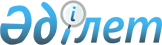 2022 жылға тыңайтқыштардың (органикалық тыңайтқыштарды қоспағанда) субсидияланатын түрлерінің тізбесі және сатушыдан сатып алынған тыңайтқыштардың 1 тоннасына (литріне, килограмына) арналған субсидиялар нормаларын, сондай-ақ тыңайтқыштарды (органикалық тыңайтқыштарды қоспағанда) субсидиялауға бюджеттік қаражат көлемдерін бекіту туралыАтырау облысы әкімдігінің 2022 жылғы 12 шілдедегі № 143 қаулысы. Қазақстан Республикасының Әділет министрлігінде 2022 жылғы 14 шілдеде № 28813 болып тіркелді
      "Қазақстан Республикасындағы жергілікті мемлекеттік басқару және өзін-өзі басқару туралы" Қазақстан Республикасының Заңының 27, 37-баптарына, "Өсімдік шаруашылығы өнімінің шығымдылығы мен сапасын арттыруды субсидиялау қағидаларын бекіту туралы" Қазақстан Республикасы Ауыл шаруашылығы министрінің 2020 жылғы 30 наурыздағы № 107 бұйрығымен (Нормативтік құқықтық актілерді мемлекеттік тіркеу тізілімінде № 20209 болып тіркелген) бекітілген Өсімдік шаруашылығы өнімінің шығымдылығы мен сапасын арттыруды субсидиялау қағидаларының 5, 63-тармақтарына сәйкес Атырау облысының әкімдігі ҚАУЛЫ ЕТЕДІ:
      1. Мыналар:
      1) осы қаулының 1-қосымшасына сәйкес 2022 жылға тыңайтқыштардың (органикалық тыңайтқыштарды қоспағанда) субсидияланатын түрлерінің тізбесі және сатушыдан сатып алынған тыңайтқыштардың 1 тоннасына (литріне, килограмына) арналған субсидиялар нормалары;
      2) осы қаулының 2-қосымшасына сәйкес 2022 жылға тыңайтқыштарды (органикалық тыңайтқыштарды қоспағанда) субсидиялауға бюджеттік қаражат көлемдері бекітілсін.
      2. Осы қаулының орындалуын бақылау Атырау облысы әкімінің жетекшілік ететін орынбасарына жүктелсін.
      3. Осы қаулы оның алғашқы ресми жарияланған күнінен кейін күнтізбелік он күн өткен соң қолданысқа енгізіледі. 2022 жылға тыңайтқыштардың (органикалық тыңайтқыштарды қоспағанда) субсидияланатын түрлерінің тізбесі және сатушыдан сатып алынған тыңайтқыштардың 1 тоннасына (литріне, килограмына) арналған субсидиялар нормалары 2022 жылға тыңайтқыштарды (органикалық тыңайтқыштарды қоспағанда) субсидиялауға бюджеттік қаражат көлемдері
					© 2012. Қазақстан Республикасы Әділет министрлігінің «Қазақстан Республикасының Заңнама және құқықтық ақпарат институты» ШЖҚ РМК
				
      Атырау облысының әкімі

С. Шапкенов
Атырау облысы әкімдігінің
2022 жылғы 12 шілдедегі
№ 143 қаулысына 1-қосымша
№
Cубсидияланатын тыңайтқыштардың түрлері
Тыңайтқыштардың құрамындағы әсерлі заттар мөлшері,
%
Субсидиялар нормасы (теңге)
Өлшем бірлігі (тонна, литр, килограмм)
Азотты тыңайтқыштар
Азотты тыңайтқыштар
Азотты тыңайтқыштар
Азотты тыңайтқыштар
Азотты тыңайтқыштар
1
Аммиак селитрасы
N-34,4
89 250,0
тонна
1
Б маркалы аммиак селитрасы
N-34,4
89 250,0
тонна
2
Құрамында 33,5 % азоты бар аммиак-нитратты тыңайтқышы
N-33,5
76 050,0
тонна
3
Сұйық аммоний нитраты, Б маркалы
NH4NO3-52
249 500,0
тонна
4
Аммоний сульфаты
N-21, S-24
51 500,0
тонна
4
Аммоний сульфаты кристалданған
N-21, S-24
51 500,0
тонна
4
Минералды тыңайтқыш түйіршіктелген, В маркалы аммоний сульфаты
N-21, S-24
51 500,0
тонна
4
Аммоний сульфаты, SiB маркалы (модификацияланған минералды тыңайтқыш)
N-21, S-24
51 500,0
тонна
4
Аммоний сульфаты +BMZ
N-21, S-24, B-0,018, Mn-0,030, Zn-0,060
51 500,0
тонна
4
Аммоний сульфаты 21%N+24%S
N-21, S-24
51 500,0
тонна
5
Карбамид
N 46,2
84 375,0
тонна
5
Карбамид, Б маркалы
N 46,2
84 375,0
тонна
5
Карбамид, Б маркалы
N 46
84 375,0
тонна
5
Карбамид, SiB маркалы (модификацияланған минералды тыңайтқыш)
N-46,2
84 375,0
тонна
5
Карбамид+BCMZ
N-46,2, B-0,02, Cu-0,03, Mn-0,030, Zn-0,060
84 375,0
тонна
5
Карбамид ЮТЕК
N-46,2
84 375,0
тонна
6
Сұйық тыңайтқыш КАС+
N-28-34, K2O-0,052, SO3-0,046, Fe-0,04
70 250,0
тонна
6
Сұйық азот тыңайтқышы, КАС-32 маркалы
N 32
70 250,0
тонна
6
Сұйық азот тыңайтқышы, КАС-32 маркалы
N 32
70 250,0
тонна
6
Сұйық азот тыңайтқышы (КАС)
N аммонийлі – кемінде 6,8, N нитратты – кемінде 6,8, N амидті – кемінде 13,5
70 250,0
тонна
6
Сұйық азот тыңайтқышы (КАС)
N-32
70 250,0
тонна
6
Азотты сұйық тыңайтқыш (КАС)
N-32
70 250,0
тонна
6
Кешенді тыңайтқыш КАС С
N - 26,10, S - 2,16
70 250,0
тонна
6
Сұйық азотты тыңайтқыштар, КАС-28 маркалы
N - 28
70 250,0
тонна
6
Азотты сұйық тыңайтқыш КАС- 28 маркалы
N - 28
70 250,0
тонна
6
Сұйық азот тыңайтқышы, КАС-30 маркалы
N - 30
70 250,0
тонна
6
Сұйық азот тыңайтқышы, КАС- 30 маркалы
N - 30
70 250,0
тонна
6
Сұйық азот тыңайтқышы, КАС-32 маркалы
N - 32
70 250,0
тонна
6
Сұйық азот тыңайтқышы (КАС), маркалы: КАС-32
N - 32
70 250,0
тонна
6
Сұйық азот тыңайтқышы, КАС + S (Күкірт) маркалы
N - 24,3; S - 2%
70 250,0
тонна
6
Сұйық кешенді тыңайтқыштар, КАС + PKS маркалы
N - 26, S - 1,5, P - 0,87, K - 0,57
70 250,0
тонна
7
Азот-әктас тыңайтқышы
N - 27, Са - 5-6, Mg-3-4
68 750,0
тонна
8
Азот тыңайтқышы coten
N-42, N-NH2-42
750 000,0
тонна
Фосфорлы тыңайтқыштар
Фосфорлы тыңайтқыштар
Фосфорлы тыңайтқыштар
Фосфорлы тыңайтқыштар
Фосфорлы тыңайтқыштар
9
"Б" маркалы суперфосфат минералды тыңайтқыштар
P2О5-15, К2О-5
27 678,5
тонна
9
"Б" маркалы суперфосфат минералды тыңайтқыштар
P2О5-15, К2О -2
27 678,5
тонна
9
"А" маркалы суперфосфат (аммонизацияланған суперфосфат (ASSP))
P2О5-15, К2О-2
27 678,5
тонна
10
Құрамында күкірті бар азот-фосфорлы тыңайтқыш, SiB маркалы (модификацияланған минералды тыңайтқыш)
N-12 P2О5-24, CaO-14, Mg-0,5, SO3-25
87 500,0
тонна
11
Haifa UP, несепнәр фосфаты (17.5-44-0)
N-17,5, P2О5-44
321,5
килограмм
11
Growfert маркалы:18-44-0 (UP) кешенді тыңайтқыш
N - 18%, P2О5-44%
321,5
килограмм
12
Аммофос
N10, P 46
92 812,5
тонна
12
Аммофос
N12, P 52
92 812,5
тонна
12
Аммофос, 12-52 маркалы
N12, P 52
92 812,5
тонна
12
Аммофос, 12-52 маркалы
N12, P 52
92 812,5
тонна
12
Аммофоc 12:52, SiB маркалы (модификацияланған минералды тыңайтқыш)
N12, P 52
92 812,5
тонна
12
Аммофос, 12:52+B
N-12, P-52, B-0,03
92 812,5
тонна
12
Аммофос, 12:52+Zn
N-12, P-52, Zn-0,21
92 812,5
тонна
12
Тукоқоспа, маркалы: 10:46:0
N-10, P-46
92 812,5
тонна
13
Аммофос, 12:39 маркалы
N 12, P 39
91 500,0
тонна
13
Аммофос, 11:42 маркалы
N-11, P-42
91 500,0
тонна
13
Аммофос, 10:39 маркалы
N-10, P-39
91 500,0
тонна
13
Аммофос, 10:36 маркалы
N-10, P-36
91 500,0
тонна
13
Аммофос, 10:33 маркалы
N-10, P-33
91 500,0
тонна
Калийлы тыңайтқыштар
Калийлы тыңайтқыштар
Калийлы тыңайтқыштар
Калийлы тыңайтқыштар
Калийлы тыңайтқыштар
14
Хлорлы калий
K-60
84 000,0
тонна
14
Хлорлы калий
K2О-60
84 000,0
тонна
14
Хлорлы калий, SiB маркалы (модификацияланған минералды тыңайтқыш)
K2О-43
84 000,0
тонна
14
Хлорлы калий
K2О-45
84 000,0
тонна
14
Solumop маркалы калий хлориді
K2О-60, KCl-95,8
84 000,0
тонна
14
Growfert маркалы: 0-0-61 (KCl) кешенді тыңайтқыш
K2О-61%
84 000,0
тонна
15
Калий сульфаты (күкірт қышқылды калий)
K2O-52%, SO4-53%
160 000,0
тонна
15
Күкірт қышқылды калий, SiB маркалы (модификацияланған минералды тыңайтқыш)
K2О -50
160 000,0
тонна
15
Тазартылған күкіртқышқылды калий (калий сульфаты)
K2О-53, SO3- 45
160 000,0
тонна
15
Агрохимикат калий сульфаты
K-53, S-18
160 000,0
тонна
15
Калий сульфаты (Krista SOP)
K2О-52, SO3- 45
160 000,0
тонна
15
Калий сульфаты (Yara Tera Krista SOP)
K2О-52, SO3- 45
160 000,0
тонна
15
Калий сульфаты
K2О-51, SO3- 45
160 000,0
тонна
15
Тазартылған күкірт қышқылды калий (калий сульфаты) минералды тыңайтқышы
K2О-53, S-18
160 000,0
тонна
15
Калий сульфаты
K2О-53, S-18
160 000,0
тонна
15
Калий сульфаты
K2О-51
160 000,0
тонна
15
Еритін калий сульфаты
K2O-51,5, SO4-56
160 000,0
тонна
15
Тазартылған (I сорт, II сорт) күкіртқышқылды калий (калий сульфаты)
K2О-53, S-18
160 000,0
тонна
15
Growfert маркалы: 0-0-51 (SOP) кешенді тыңайтқыш
K2О-51%, SO3-47%
160 000,0
тонна
Күрделі тыңайтқыштар
Күрделі тыңайтқыштар
Күрделі тыңайтқыштар
Күрделі тыңайтқыштар
Күрделі тыңайтқыштар
16
Фосфорлы-калийлы тыңайтқыштар
Р-26%, К-5%
25 750,0
тонна
16
Фосфорлы-калийлы тыңайтқыштар
Р-27%, К-4%
25 750,0
тонна
16
Фосфорлы-калийлы тыңайтқыштар
Р-22%, К-4%
25 750,0
тонна
16
Фосфорлы-калийлы тыңайтқыштар
Р-17%, К-4%
25 750,0
тонна
17
С 12 маркалы, күкірт бар карбамид агрохимикаты
N-33, S-12
108 325,0
тонна
17
С 7,5 маркалы, күкірт бар карбамид агрохимикаты
N-35, S-7
108 325,0
тонна
17
С 4 маркалы күкірт бар карбамид агрохимикаты
N-40, S-4
108 325,0
тонна
18
11-37 маркалы, кешенді сұйық тыңайтқыштар (СКТ)
N-11, Р-37
98 036,0
тонна
18
10-34 маркалы, кешенді сұйық тыңайтқыштар (СКТ)
N-10, Р-34
98 036,0
тонна
19
15:15:15 маркалы, азот-фосфор-калийлі тыңайтқышы
N-15, P-15, K-15
84 375,0
тонна
19
15:15:15 маркалы нитроаммофоска
N-15, P-15, K-15
84 375,0
тонна
19
NPK 15-15-15 маркалы, нитроаммофоска (азофоска)
N-15, P-15, K-15
84 375,0
тонна
19
15-15-15 маркалы, азотты-фосфорлы-калийлі тыңайтқышы
N-15, P-15, K-15
84 375,0
тонна
19
NPK-тыңайтқышы, азот-фосфор-калийлі-нитроаммофоска (азофоска) тыңайтқышы
N 15 P 15 K 15
84 375,0
тонна
19
15:15:15 маркалы, азотты-фосфорлы-калийлы (диаммофоска) тыңайтқышы
N 15 P 15 K 15
84 375,0
тонна
19
Нитроаммофоска 15:15:15, SiB маркалы (модификацияланған минералды тыңайтқыш)
N 15 P 15 K 15
84 375,0
тонна
19
Азотты-фосфорлы-калийлы тыңайтқыш нитроаммофоска (азофоска)
N 16 P 16 K 16
84 375,0
тонна
19
16:16:16 маркалы азотты-фосфорлы-калийлы тыңайтқыш
N 16 P 16 K 16
84 375,0
тонна
19
Нитроаммофоска NPK 16:16:16 маркалы
N-16, P-16, K-16
84 375,0
тонна
19
Нитроаммофоска (азофоска) NPK 16-16-16 маркалы
N-16, P-16, K-16
84 375,0
тонна
19
Нитроаммофоска 16:16:16, SiB маркалы (модификацияланған минералды тыңайтқыш)
N- 16, P-16, K-16
84 375,0
тонна
19
Нитроаммофоска 17:17:17 маркалы
N- 17, P-17, K-17
84 375,0
тонна
19
Жақсартылған гранулометриялық құрамды нитроаммофоска 16:16:16 маркалы
N- 16, P-16, K-16
84 375,0
тонна
19
Азотты-фосфорлы-калийлы тыңайтқыш, 7:7:7 маркалы
N- 7, P-7, K-7
84 375,0
тонна
19
Жақсартылған гранулометриялық құрамдағы нитроаммофоска 8:24:24 маркалы
N- 8, P-24, K-24
84 375,0
тонна
19
Азотты-фосфорлы-калийлы тыңайтқышы, NPK-қосу 9-20-20 маркалы
N- 9, P-20, K-20
84 375,0
тонна
19
Азотты-фосфорлы-калийлы тыңайтқыш, диаммофоска 9-25-25 маркалы
N- 9, P-25, K-25
84 375,0
тонна
19
Азотты-фосфорлы-калийлы тыңайтқыш, 10:20:20 маркалы
N- 10, P-20, K-20
84 375,0
тонна
19
Жақсартылған гранулометриялық құрамдағы нитроаммофоска 17:0,1:28 маркалы
N- 17, P-0,1, K-28
84 375,0
тонна
19
Жақсартылған гранулометриялық құрамдағы нитроаммофоска 21:0,1:21 маркалы
N- 21, P-0,1, K-21
84 375,0
тонна
19
Жақсартылған гранулометриялық құрамдағы нитроаммофоска 15:24:16 маркалы
N- 15, P-24, K-16
84 375,0
тонна
19
Нитроаммофоска (азофоска) NPK 16-16-8 маркалы
N-16, P-16, K-8
84 375,0
тонна
19
Азотты-фосфорлы-калийлы тыңайтқыш диаммофоска 10-26-26 маркалы
N 10 P 26 K 26
84 375,0
тонна
19
Азотты-фосфорлы-калийлы тыңайтқыш, (диаммофоска) NPK-1 маркалы
N 10 P 26 K 26
84 375,0
тонна
19
Азотты-фосфорлы-калийлы тыңайтқыш, NPK-1 маркалы
N 10 P 26 K 26
84 375,0
тонна
19
Азотты-фосфорлы-калийлы тыңайтқыш, 10-26-26 маркалы
N 10 P 26 K 26
84 375,0
тонна
19
Азотты-фосфорлы-калийлы тыңайтқыш, 10:26:26 маркалы
N 10 P 26 K 26
84 375,0
тонна
19
Азотты-фосфорлы-калийлы тыңайтқыш (диаммофоска), 10:26:26 маркалы
N 10 P 26 K 26
84 375,0
тонна
19
Нитроаммофоска 10:26:26 маркалы
N 10 P 26 K 26
84 375,0
тонна
19
Азотты-фосфорлы-калийлы тыңайтқыш, 10:20:20 маркалы
N 10 P 20 K 20
84 375,0
тонна
19
Азотты-фосфорлы-калийлы тыңайтқыш, 12:32:12 маркалы
N-12 P-32 K-12
84 375,0
тонна
19
Азотты-фосфорлы-калийлы тыңайтқыш, 13:19:19 маркалы
N-13, P-19, K-19
84 375,0
тонна
19
Азотты-фосфорлы-калийлы тыңайтқыш 8-20-30 маркалы
N-8, P-20, K-30
84 375,0
тонна
19
Азотты-фосфорлы-калийлы тыңайтқыш, 8:20:30 маркалы
N-8, P-20, K-30
84 375,0
тонна
19
Азотты-фосфорлы-калийлы тыңайтқыш, 8:19:29 маркалы
N-8, P-19, K-29
84 375,0
тонна
19
Нитроаммофоска (азофоска) NPK 13-13-24 маркалы
N-13, P-13, K-24
84 375,0
тонна
19
Нитроаммофоска 14:14:23 маркалы
N-14, P-14, K-23
84 375,0
тонна
19
Нитроаммофоска маркалы: 19:4:19
N-19, P-4, K-19
84 375,0
тонна
19
Нитроаммофоска (азофоска) NPK 20-10-10 маркалы
N 20 P 10 K 10
84 375,0
тонна
19
Нитроаммофоска, маркалы: 21:1:21
N-21, P-1, K-21
84 375,0
тонна
19
Нитроаммофоска (азофоска) NPK 24-6-12 маркалы
N-24, P-6, K-12
84 375,0
тонна
19
Нитроаммофоска, маркасы 23:13:8
N-23, P-13, K-8
84 375,0
тонна
20
Нитроаммофоска NPK, маркасы 16:16:16+В
N- 16, P-16, K-16, B-0,03
100 000,0
тонна
20
Нитроаммофоска NPK, маркасы 16:16:16+Zn
N- 16, P-16, K-16, Zn-0,21
100 000,0
тонна
20
Нитроаммофоска NPK маркасы 16:16:16+BCMZ
N- 16, P-16, K-16, B-0,02, Cu-0,03, Mn-0,030, Zn-0,060
100 000,0
тонна
20
Нитроаммофоска (азофоска), маркасы NPK 20:10:10+S+Zn
N 20, P 10, K 10, Zn-0,21
100 000,0
тонна
20
Азотты-фосфорлы-калийлы құрамында күкірт бар тыңайтқыш, NPK(S) 8-20-30(2) маркалы
N-8, P-20, K-30, S-2
100 000,0
тонна
20
Азотты-фосфорлы-калийлы тыңайтқыш, NPKS-8 маркалы
N-8, P-20, K-30, S-2
100 000,0
тонна
20
Нитроаммофоска (азофоска) NPK 20-10-10+S маркалы
N-20, P-10, K-10, S-4
100 000,0
тонна
20
Азотты-фосфорлы-калийлы құрамында күкірт бар тыңайтқыш, NPК(S) 15-15-15(10)
N-15, P-15, K-15, S-10
100 000,0
тонна
20
Нитроаммофоска (азофоска), NPK 27-6-6+S маркалы
N-27, P-6, K-6, S-2,6
100 000,0
тонна
20
Азотты-фосфорлы-калийлы құрамында күкірт бар тыңайтқыш, NPК(S)13-17-17(6) маркалы
N-13, P-17, K-17, S-6
100 000,0
тонна
20
Азотты-фосфорлы-калийлы құрамында күкірт бар тыңайтқыш, NPК(S) 13-17-17(6)+0,15В+0,6Zn маркалы
N-13, P-17, K-17, S-6, В-0,15, Zn-0,6
100 000,0
тонна
20
Нитроаммофоска, 14:14:23 маркалы
N-14, P-14, K-23, S-1,7, Ca-0,5, Mg-0,9
100 000,0
тонна
20
Нитроаммофоска, 23:13:8 маркалы
N-23, P-13, K-8, S-1, Ca-0,5, Mg-0,4
100 000,0
тонна
20
Азотты-фосфорлы-калийлы тыңайтқыш (диаммофоска), 10:26:26 маркалы
N-10, P-26, K-26, S-1, Ca-0,8, Mg-0,8
100 000,0
тонна
20
Нитроаммофоска, 10:26:26 маркалы
N-10, P-26, K-26, S-1, Ca-0,8, Mg-0,8
100 000,0
тонна
20
Азотты-фосфорлы-калийлы тыңайтқыш, диаммофоска NPK 10:26:26+B маркалы
N-10, P-26, K-26, S-2, B-0,03
100 000,0
тонна
20
Азотты-фосфорлы-калийлы тыңайтқыш, диаммофоска NPK 10:26:26+Zn маркалы
N-10, P-26, K-26, S-2, Zn-0,21
100 000,0
тонна
20
Азотты-фосфорлы-калийлы тыңайтқыш, диаммофоска NPK 10:26:26+BMZ маркалы
N-10, P-26, K-26, S-2, B-0,018, Mn-0,03, Zn-0,06
100 000,0
тонна
20
Азотты-фосфорлы-калийлы тыңайтқыш, диаммофоска NPK 10:26:26+BCMZ маркалы
N-10, P-26, K-26, S-2, B-0,02, Mn-0,03, Zn-0,06, Cu-0,03
100 000,0
тонна
20
Нитроаммофоска (азофоска), NPK 20:10:10+S+B маркалы
N 20, P 10, K 10, S-4, B-0,03
100 000,0
тонна
20
Нитроаммофоска (азофоска), NPK 20:10:10+S+BMZ маркалы
N-20, P-10, K-10, S-4, B-0,02, Mn-0,03, Zn-0,06, Cu-0,03
100 000,0
тонна
20
Жақсартылған гранулометриялық құрамды нитроаммофоска
N-16, P-16, K-16, S-2, Ca-1, Mg-0,6
100 000,0
тонна
20
Жақсартылған гранулометриялық құрамды нитроаммофоска 16:16:16 маркалы
N-16, P-16, K-16, S-2, Ca-1, Mg-0,6
100 000,0
тонна
20
Нитроаммофоска. Кешенді азотты-фосфорлы-калийлы тыңайтқыш 16:16:16 маркалы
N-16, P-16, K-16, S-2, Ca-1, Mg-0,6
100 000,0
тонна
20
8:24:24 маркалы жақсартылған гранулометриялық құрамды нитроаммофоска
N-8, P-24, K-24, S-2, Ca-1, Mg-0,6
100 000,0
тонна
20
17:0,1:28 маркалы жақсартылған гранулометриялық құрамды нитроаммофоска
N-17, P-0,1, K-28, S-0,5, Ca-0,5, Mg-0,5
100 000,0
тонна
20
21:0,1:21 маркалы жақсартылған гранулометриялық құрамды нитроаммофоска
N-21, P-0,1, K-21, S-2, Ca-1, Mg-0,6
100 000,0
тонна
20
15:24:16 маркалы жақсартылған гранулометриялық құрамды нитроаммофоска
N-15, P-24, K-16, S-2, Ca-1, Mg-0,6
100 000,0
тонна
20
Нитроаммофоска, 14:14:23 маркалы
N-14, P-14, K-23, S-1,7, Ca-0,5, Mg-0,9
100 000,0
тонна
21
Азотты-фосфорлы күкірт құрамды тыңайтқыш, NP+S=20:20+14 маркалы
N-20, P-20, S-14
100 446,0
тонна
21
Азотты-фосфорлы күкірт құрамды тыңайтқыш, NP+S=20:20+14 маркалы
N-20, P-20, S-14
100 446,0
тонна
21
20:20 маркалы күрделі азотты-фосфорлы күкірт құрамды тыңайтқыш
N-20, P-20, S-14
100 446,0
тонна
21
20:20 маркалы күрделі азотты-фосфорлы күкірт құрамды тыңайтқыш
N-20, P-20, S-8-14
100 446,0
тонна
21
Кешенді минералды тыңайтқыш ФЕРТИМ (КМУ ФЕРТИМ) NPS (N-20, P-20 +S-14) маркалы
N-20, P-20, S-14
100 446,0
тонна
21
NP+S=16:20+12 маркалы азотты-фосфорлы күкірт құрамды тыңайтқыш
N-16, P-20, S-12
100 446,0
тонна
21
Агрохимикат Сульфоаммофос
N-16, P-20, S-12
100 446,0
тонна
21
Сульфоаммофос
N-16, P-20, S-12
100 446,0
тонна
21
Азотты-фосфорлы күкірт құрамды тыңайтқыш
N-16, P-20, S-12
100 446,0
тонна
22
Азотты-фосфорлы күкірт құрамды күрделі тыңайтқыш, 20:20+В маркалы
N-20, P-20, S-14, B-0,03
150 000,0
тонна
22
Азотты-фосфорлы күкірт құрамды күрделі тыңайтқыш, 20:20+ВMZ маркалы
N-20, P-20, S-14, B-0,018, Mn-0,030, Zn-0,060
150 000,0
тонна
22
Азотты-фосфорлы күкірт құрамды күрделі тыңайтқыш, 20:20+Zn маркалы
N-20, P-20, S-14, Zn-0,21
150 000,0
тонна
22
Азотты-фосфорлы күкірт құрамды күрделі тыңайтқыш, 20:20+BCMZ маркалы
N-20, P-20, S-14, B-0,02, Cu-0,03, Mn-0,030, Zn-0,060
150 000,0
тонна
23
Азот-фосфор-калий-күкірт құрамды күрделі тыңайтқыш, (NPКS-удобрение) Г маркалы
NH4-4,8; Р2О5- 9,6, К2О-8,0, SO3- 14,0, СаО- 11,2, MgO- 0,6
140 657,0
тонна
24
Азот-фосфор-күкірт құрамды тыңайтқыш, (NPS-тыңайтқыш), А маркалы
NH4, кемінде- 6, Р2О5 кемінде-12, SO3 кемінде -15, СаО кемінде - 14, MgO кемінде-0,25
115 312,5
тонна
25
Фосфор-калий құрамды тыңайтқыш (РК- тыңайтқыш), А маркалы
Р2О5-14,8, К2О-8,0, СаО-13,8, MgО-0,48
118 117,5
тонна
26
Фосфор-калий-күкірт құрамды тыңайтқыш (РКS-тыңайтқыш), А маркалы
Р2О5-13,1, К2О-11, SО3-до 11, СаО-до 13,3, MgО-0,4
105 320,0
тонна
27
Фосфор-күкірт құрамды тыңайтқыш (РS-тыңайтқыш), B маркалы
Р2О5-16,5, K2O-10,0,CaO-15,5,MgO-0,54
65 963,5
тонна
28
Арнайы суда еритін моноаммонийфосфат, А маркалы
N-12, P2О5-61
219 000,0
тонна
28
Арнайы суда еритін моноаммонийфосфат
N-12, P2О5-61
219 000,0
тонна
28
Моноаммонийфосфат кристалды суда еритін А маркалы
N 12 P 61
219 000,0
тонна
28
Арнайы суда еритін кристалды тазартылған моноаммонийфосфат А, Б маркалы
N 12 P 61
219 000,0
тонна
28
Моноаммонийфосфат суда еритін кристалданған Б маркалы
N 12 P 60
219 000,0
тонна
28
Моноаммонийфосфат
P2О5-61, N 12
219 000,0
тонна
28
Моноаммонийфосфат тазартылған
N-12%, P2О5-61%
219 000,0
тонна
28
Кешенді тыңайтқыш Growfert 12-61-0 (MAP) маркалы
N - 12%, P2О5-61%
219 000,0
тонна
29
Агрохимикат монофосфат калий
P 52 K 34
464 285,5
тонна
29
Агрохимикат монокалийфосфат
P-52, K-34
464 285,5
тонна
29
Монокалийфосфат
P2О5-52, K20-34
464 285,5
тонна
29
Монокалийфосфат (МКР)
P2О5-52, K20-34,4
464 285,5
тонна
29
Кешенді тыңайтқыш Growfert 0-52-34 (MKP) маркалы
P2О5-52%, K2O – 34%
464 285,5
тонна
30
Кешенді минералды тыңайтқыш, ФЕРТИМ (КМУ ФЕРТИМ)
N - 8,5%, P - 13,8%, S - 9,7%, Ca - 25,8%
44 642,9
тонна
31
Кешенді минералды тыңайтқыш, ФЕРТИМ (КМУ ФЕРТИМ) NPS (N-9, P-14 + S-10) маркалы
N-9, P-14, S-10
75 000,0
тонна
Микротыңайтқыштар
Микротыңайтқыштар
Микротыңайтқыштар
Микротыңайтқыштар
Микротыңайтқыштар
32
Микроэлементтері бар "Биобарс-М" биотыңайтқышы күрделі-аралас
N – 2-5 %; P2О5 – 0,66–1,6 %; К2О – 2–5 %; S – 0,66–1,6 %; B - 0,10; Fe2O3 - 0,15; Co - 0,02; Mn - 0,15; Cu - 0,10; Mo - 0,01; Zn - 0,10
2 232,1
литр
33
YaraLiva Calcinit (нитрат кальций) тыңайтқышы
N- 15,5, NH4-1,1, NO3-14,4, CaO-26,5
167 500,0
тонна
33
Кальций нитраты YaraLivaТМ CALCINIT
N- 15,5, NH4-1,1, NO3-14,4, CaO-26,5
167 500,0
тонна
33
Концентрацияланған кальций нитраты (Haifa-Cal Prime)
N-17, N-NО3-16,7, CaO-33; Ca-23,5
167 500,0
тонна
33
Сұйық кальций нитраты
Са(NО3)2-51
167 500,0
тонна
33
Haifa Кальций селитрасы
N-15,5, NH4-1,1, NO3-14,4, CaO-26,5
167 500,0
тонна
33
Кешенді тыңайтқыш Growfert 15-0-0 + 27 CaO (CN) маркалы
N-15%, CaO-27%
167 500,0
тонна
33
Кальций селитрасы Abocol CN
N-15,5, N-NO3-14,4, CaO-26,5
167 500,0
тонна
34
Минералды тыңайтқыш Kristalon Special 18-18-18
N-18, NH4-3,3, NO3-4,9, Nкарб- 9,8, P2О5-18, K2O-18, MgO-3, SO3-5, B-0,025, Cu-0,01, Fe- 0,07, Mn-0,04, Zn-0,025, Mo-0,004
576 000,0
тонна
34
Kristalon Special 18-18-18
N-18, NH4-3,3, NO3-4,9, Nкарб- 9,8, P2О5-18, K2O-18, MgO-3, SO3-5, B-0,025, Cu-0,01, Fe- 0,07, Mn-0,04, Zn-0,025, Mo-0,004
576 000,0
тонна
34
Минералды тыңайтқыш Kristalon Red 12-12-36
N-12, NH4-1,9, NO3-10,1, P2О5-12, K2O-36, MgO-1, SO3-27,5, B-0,025, Cu-0,01, Fe-0,07, Mn-0,04, Zn-0,025, Mo-0,004
576 000,0
тонна
34
Kristalon Red 12-12-36
N-12, NH4-1,9, NO3-10,1, P2О5-12, K2O-36, MgO-1, SO3-2,5, B-0,025, Cu-0,01, Fe-0,07, Mn-0,04, Zn-0,025, Mo-0,004
576 000,0
тонна
34
Минералды тыңайтқыш Kristalon Yellow 13-40-13
N-13, NH4-8,6, NO3-4,4, P2О5-40, K2O-13, SO3-27,5, B-0,025, Cu-0,01, Fe-0,07, Mn-0,04, Zn-0,025, Mo-0,004
576 000,0
тонна
34
Kristalon Yellow 13-40-13
N-13, NH4-8,6, NO3-4,4, P2О5-40, K2O-13, B-0,025, Cu-0,01, Fe-0,07, Mn-0,04, Zn-0,025, Mo-0,004
576 000,0
тонна
34
Минералды тыңайтқыш Kristalon Cucumber 14-11-31
N-14, NO3-7, Nкарб-7, P2О5-11, K2O-31, MgO-2,5, SO3-5, B-0,02, Cu-0,01, Fe-0,15, Mn-0,1, Zn-0,01, Mo-0,002
576 000,0
тонна
34
Kristalon Cucumber 14-11-31
N-14, NO3-7, Nкарб-7, P2О5-11, K2O-31, MgO-2,5, SO3-5, B-0,02, Cu-0,01, Fe-0,15, Mn-0,1, Zn-0,01, Mo-0,002
576 000,0
тонна
34
Кешенді суда еритін NPK тыңайтқышы микроэлементтермен Kristalon Brown 3-11-38
N-3, N-NO3-3, P2О5-11, K2O-38, MgO-4, SO3-27,5, B-0,025, CuO-0,1, Fe-0,07, Mn-0,04, Mo-0,004, Zn-0,025
576 000,0
тонна
34
Yara Tera Kristalon Brown 3-11-38 (Қоңыр кристалон)
N-3, N-NO3-3, P2O5-11, K2O-38, MgO-4, SO3-27,5, B-0,025, CuO-0,01, Fe-0,07, Mn-0,04, Mo-0,004, Zn-0,025
576 000,0
тонна
35
EDTA Fe 13%
Fe-13, N-0,5
1 500,0
килограмм
36
Кристалды хелатты Ультрамаг тыңайтқышы: "хелат Fe-13"
Fe – 13
2 985,0
литр
37
Кристалды хелатты Ультрамаг тыңайтқышы: "хелат Zn-15"
Zn -15
2 985,0
литр
38
Кристалды хелатты Ультрамаг тыңайтқышы: "хелат Mn-13"
Mn -13
2 985,0
литр
39
Кристалды хелатты Ультрамаг тыңайтқышы: "хелат Cu-15"
Cu -15
2 985,0
литр
40
YaraVita AGRIPHOS тыңайтқышы
P205-29,1, K20-6,4,Cu-1, Fe-0,3, Mn-1,4, Zn-1
1 818,0
литр
41
YaraVita ZINTRAC 700
N-1, Zn-40
3 033,0
литр
42
YaraVita MOLYTRAC 250
P2O5-15,3, Mo-15,3
10 830,0
литр
43
YaraVita BORTRAC 150
N-4,7, B-11
1 260,0
литр
44
YaraVita KOMBIPHOS тыңайтқышы
P205-29,7, K20-5,1, MgO-4,5, Mn-0,7, Zn-0,34
1 818,0
литр
45
Кешенді тыңайтқыш Growfert "Magnesium Sulphate" маркалы
МgО-16%, SО3-32%
152 000,0
тонна
46
Кешенді тыңайтқыш Growfert 13-0-46 (NOP) маркалы
N-13%, K2O-46%
335 000,0
тонна
47
Кешенді тыңайтқыш Growfert 11-0-0 + 15 MgO (MN) маркалы
N-11%, MgO-15%
214 500,0
тонна
48
BlackJak тыңайтқышы
Гуминді қышқылдар 19-21, фульво қышқылдары-3-5, ульмин және гумин қышқылдары
3 105,0
литр
49
Terra-Sorb foliar тыңайтқышы
бос аминқышқылдары 9,3, N-2,1, B-0,02, Zn-0,07, Mn-0,04
2 760,0
литр
50
Terra-Sorb complex тыңайтқышы
бос аминқышқылдары 20, N-5,5, B-1,5, Zn-0,1, Mn-0,1, Fe-1,0, Mg-0,8, Mo-0,001
3 450,0
литр
51
Millerplex тыңайтқышы
N-3, P205-3, K20-3, теңіз балдырларының экстракты
5 796,0
литр
51
Органо-минералды тыңайтқыш Millerplex (Миллерплекс)
N-3, P205-3, K20-3, теңіз балдырларының экстракты
5 796,0
литр
52
Yara VitaТМ Azos 300ТМ
S-22,8, N-15,2
993,0
литр
53
Хлорсыз кешенді минералды тыңайтқыш Yara Mila Complex 12-11-18
N-12, P2O5-11, K2O-18, MgO-2,7, SO3-20, B-0,015, Mn-0,02, Zn-0,02
297 000,0
тонна
54
Yara Mila NPK 16-27-7 тыңайтқышы
N-16, P2O5-27, K2O-7, SO3-5, Zn-0,1
204 000,0
тонна
54
Yara Mila NPK 12-24-12 тыңайтқышы
N-12, P2O5-24, K2O-12, MgO-2, SO3-5,Fe-0,2, Zn-0,007
204 000,0
тонна
54
Yara Mila NPK 9-12-25 тыңайтқышы
N-9, P2O5-12, K2O-25, MgO-2, SO3-6,5, В-0,02
204 000,0
тонна
55
YaraRega 9-5-26 тыңайтқышы
N-9, P2O5-5, K2O-26
500 000,0
тонна
55
YaraRega 9-0-36 тыңайтқышы
N-9, K2O-26
500 000,0
тонна
56
Yara vita TM Seedlift тыңайтқышы
N-8,6, P2O5-15, Zn-15,8, Ca-9,7, жалпы органикалық көміртек
3 794,5
литр
57
Органо-минералды тыңайтқыш Биостим "Старт" маркалы
аминқышқылдары – 5,5, полисахаридтер – 7,0, N – 4,5, Р2О5 – 5,0, К2О – 2,5, MgO - 1,0, Fe – 0,2, Mn – 0,2, Zn – 0,2, Cu -0,1, B – 0,1, Mo – 0,01
3 450,0
литр
58
Органоминералды тыңайтқыш Биостим "Әмбебап" маркалы
аминқышқылдары – 10,0, N – 6,0, К2О – 3,0%, SO3 – 5,0%
3 375,0
литр
59
Органо-минералды тыңайтқыш Биостим "Өсу" маркалы
аминқышқылдары – 4,0, N – 4,0, Р2О5 – 10,0, SO3 – 1,0, MgO - 2,0, Fe – 0,4, Mn – 0,2, Zn – 0,2, Cu – 0,1
3 375,0
литр
60
Органо-минералды тыңайтқыш Биостим "Астық" маркалы
аминқышқылдары – 7,0, N – 5,5, Р2О5 – 4,5, К2О – 4,0, SO3 – 2,0, MgO - 2,0, Fe – 0,3, Mn – 0,7, Zn – 0,6, Cu -0,4, B – 0,2, Mo – 0,02, Co – 0,02
3 375,0
литр
61
Органо-минералды тыңайтқыш Биостим "Майлы" маркалы
аминқышқылдары – 6,0, N – 1,2, SO3 – 8,0, MgO - 3,0, Fe – 0,2, Mn – 1,0, Zn – 0,2, Cu – 0,1, B – 0,7, Mo – 0,04, Co – 0,02
3 375,0
литр
62
Органоминералды тыңайтқыш Биостим "Қызылша" маркалы
аминқышқылдары-6,0,N-3,5, SO3-2,0,MgO-2,5, Fe-0,03,Mn-1,2, Zn-0,5, Cu-0,03, B-0,5, Mo-0,02
3 375,0
литр
63
Органо-минералды тыңайтқыш Биостим "Жүгері" маркалы
аминқышқылдары-6,0, N-6, SO3-6,0, MgO-2,0, Fe-0,3,Mn-0,2, Zn-0,9, Cu-0,3, B-0,3, Mo-0,02, Cо-0,2
3 375,0
литр
64
Ультрамаг Комби тыңайтқышы "Жүгері үшін" маркалы
N-15%, SO3-4,2%, MgO-2,0%, Fe-0,7%, Mn-0,7%, Zn-1,1%, Cu-0,6%, B-0,4%, Mo-0,003%, Ti-0,02%
3 150,0
литр
65
Ультрамаг Комби тыңайтқышы "Майлы үшін" маркалы
N-15%, SO3-2,5%, MgO-2,5%, Fe-0,5%, Mn-0,5%, Zn-0,5%, Cu-0,1%, B-0,5%, Mo-0,005%, Ti-0,03%
3 150,0
литр
66
Ультрамаг Комби тыңайтқышы "Дәнді үшін" маркалы
N-15%, SO3-4,5%, MgO-2,0%, Fe-0,8%, Mn-1,1%, Zn-1,0%, Cu-0,9%, Mo-0,005%, Ti-0,02%
3 150,0
литр
67
Ультрамаг Комби тыңайтқышы "Бұршақты үшін" маркалы
N-15%, SO3-1,0%, MgO-2,0%, Fe-0,3%, Cо-0,002%, Mn-0,4%, Zn-0,5%, Cu-0,2%, B-0,5%, Mo-0,036%, Ti-0,02%
3 150,0
литр
68
Ультрамаг Комби тыңайтқышы "Картоп үшін" маркалы
N-15%, SO3-2,5%, MgO-2,5%, Fe-0,3%, Cо-0,002%, Mn-0,6%, Zn-0,65%, Cu-0,2%, B-0,4%, Mo-0,005%, Ti-0,03%
3 150,0
литр
69
Ультрамаг Комби тыңайтқышы "Қызылша үшін" маркалы
N-15%, SO3-1,8%, MgO-2,0%, Fe-0,2%, Mn-0,65%, Zn-0,5%, Cu-0,2%, B-0,5%, Mo-0,005%, Ti-0,02%, Na2O-3,0%
3 150,0
литр
70
Суда еритін NPK тыңайтқышы, 6:14:35+2MgO+MЭ маркалы
N-6, P-14, K-35, MgO-2, В-0,02, Cu-0,005, Mn-0,05, Zn-0,01, Fe-0,07, Mo-0,004
360 000,0
тонна
70
Суда еритін NPK тыңайтқышы, 12:8:31+2MgO+MЭ суда еритін
N-12, P-8, K-31, MgO-2, В-0,02, Cu-0,005, Mn-0,05, Zn-0,01, Fe-0,07, Mo-0,004
360 000,0
тонна
70
Суда еритін NPK тыңайтқышы, 13:40:13+MЭ маркалы
N-13, P-40, K-13, В-0,02, Cu-0,005, Mn-0,05, Zn-0,01, Fe-0,07, Mo-0,004
360 000,0
тонна
70
Суда еритін NPK тыңайтқышы, 15:15:30+1,5MgO+МЭ маркалы
N-15, P-15, K-30, MgO-1,5, В-0,02, Cu-0,005, Mn-0,05, Zn-0,01, Fe-0,07, Mo-0,004
360 000,0
тонна
70
Суда еритін NPK тыңайтқышы, 18:18:18+3MgO+МЭ маркалы
N-18, P-18, K-18, MgO-3, В-0,02, Cu-0,005, Mn-0,05, Zn-0,01, Fe-0,07, Mo-0,004
360 000,0
тонна
70
Суда еритін NPK тыңайтқышы, 20:20:20+МЭ маркалы
N-20, P-20, K-20, В-0,02, Cu-0,005, Mn-0,05, Zn-0,01, Fe-0,07, Mo-0,004
360 000,0
тонна
71
CoRoN 25-0-0 Plus 0,5 % B тыңайтқышы
N-25, B-0,5
946,0
литр
72
PLANSTAR 10/40/0+11 SO3 + 1,7ZN+0,5B
N-10%, P-40%, S-11%, B-0,5%, Zn-1,7%
660 000,0
тонна
73
АктиВейв (ActiWave) тыңайтқышы
N-3%; К2O-8%, B-0,02%, C-12%, Fe-0,5% (EDDHSA), Zn-0,08% (EDTA), кайгидрин, бетаин, альгин қышқылы
3 240,0
литр
74
Вива (Viva) тыңайтқышы
N - 3,0%, K2O - 8,0%, C - 8,0%, Fe - 0,02% (EDDHSA), Полисахаридтер, дәрумендер, ақуыздар, аминқышқылдары, тазартылған гумус қышқылдары
1 879,6
литр
75
Кендал ТЕ (Kendal TE) тыңайтқышы
Cu - 23,0%, Mn - 0,5%, Zn - 0,5%, GEA 249
5 713,2
литр
76
Бороплюс
B - 15
1 950,0
литр
77
Брексил кальций (Brexil Ca) тыңайтқышы
CaO - 20% (LSA), B - 0,5%
2 265,6
килограмм
78
Брексил комби (Brexil Combi) тыңайтқышы
B-0,9%, Cu-0,3%(LSA), Fe-6,8% (LSA), Mn-2,6% (LSA), Mo - 0,2% (LSA), Zn-1,1% (LSA)
2 240,5
килограмм
79
Брексил Микс (Brexil Mix) тыңайтқышы
MgO -6% (LSA), B-1,2%, Cu-0,8% (LSA), Fe-0,6% (LSA), Mn-0,7% (LSA), Mo - 1,0% (LSA), Zn-5,0% (LSA)
2 311,7
килограмм
79
Брексил Мульти (Brexil Multi) тыңайтқышы
MgO -8,5%, B-0,5%, Fe-4%, Mn-4%, Zn-1,5%
2 311,7
килограмм
80
Брексил Феррум (Brexil Fe) тыңайтқышы
Fe-10% (LSA)
1 813,2
килограмм
81
Брексил Мырыш (Brexil Zn) тыңайтқышы
Zn-10% (LSA)
2 031,1
килограмм
82
Brexil Mn тыңайтқышы
Mn - 10% (LSA)
2 031,1
килограмм
83
Кальбит C (Calbit C) тыңайтқышы
CaO - 15% (LSA)
1 147,4
литр
84
Мастер 13:40:13 (Master 13:40:13) тыңайтқышы
N-13%; Р205-40%;К2O-13%, B-0,02%, Cu-0,005% (EDTA), Fe-0,07% (EDTA), Mn-0,03% (EDTA), Zn-0,01% (EDTA)
522,1
килограмм
84
АгроМастер 13-40-13 (AgroMaster 13-40-13)
N-13, N-NO3-3,7, N-NH4-9,3, P2O5-40, K2O-13, SO3-3, Fe (ЭДТА) - 0,12, Mn (ЭДТА) - 0,08, B-0,04, Zn (ЭДТА) - 0,05, Cu (ЭДТА) -0,03, Mo-0,02
522,1
килограмм
84
Мастер (MASTER) 15:5:30+2 тыңайтқышы
N-15%; Р205-5%;К2O-30%, MgO - 2%, B-0,02%, Cu-0,005% (EDTA), Fe-0,07% (EDTA), Mn-0,03% (EDTA), Zn-0,01% (EDTA)
522,1
килограмм
84
АгроМастер 15-5-30+2 (AgroMaster 15-5-30+2)
N-15, N-NO3-8,4, N-NH4-3,6, N-NH2-3, P2O5-5, K2O-30, MgO - 2, SO3-11, Fe (ЭДТА) - 0,12, Mn (ЭДТА) - 0,08, B-0,04, Zn (ЭДТА) - 0,05, Cu (ЭДТА) -0,03, Mo-0,06
522,1
килограмм
84
Мастер 18:18:18+3MgO+S+TE (Master 18:18:18+3MgO+S+TE) тыңайтқышы
N-18%; Р205-18%;К2O-18%, MgO - 3%,SO3- 6%, B-0,02%, Cu-0,005% (EDTA), Fe-0,07% (EDTA), Mn-0,03% (EDTA), Zn-0,01% (EDTA)
522,1
килограмм
84
АгроМастер 18-18-18+3 (AgroMaster 18-18-18+3)
N-18, N-NO3-5,1, N-NH4-3,5, N-NH2-9,4, P2O5-18, K2O-18, MgO - 3, SO3-6, Fe (ЭДТА) - 0,12, Mn (ЭДТА) - 0,08, B-0,04, Zn (ЭДТА) - 0,05, Cu (ЭДТА) -0,03, Mo-0,03
522,1
килограмм
84
Мастер 20:20:20 (Master 20:20:20) тыңайтқышы
N-20%; Р205-20%;К2O-20%, B-0,02%, Cu-0,005% (EDTA), Fe-0,07% (EDTA), Mn-0,03% (EDTA), Zn-0,01% (EDTA)
522,1
килограмм
84
АгроМастер 20-20-20 (AgroMaster 20-20-20)
N-20, N-NO3-5,6, N-NH4-4, N-NH2-10,4, P2O5-20, K2O-20, Fe (ЭДТА) - 0,12, Mn (ЭДТА) - 0,08, B-0,04, Zn (ЭДТА) - 0,05, Cu (ЭДТА) -0,03, Mo-0,04
522,1
килограмм
84
Мастер 3:11:38+4 (Master 3:11:38+4) тыңайтқышы
N-3%; Р205-11%;К2O-38%, MgO-4%, SO3-25, B-0,02, Cu0,005 (EDTA), Fe-0,07% (EDTA), Mn-0,03% (EDTA), Zn-0,01% (EDTA)
522,1
килограмм
84
АгроМастер 3-11-38+4 (AgroMaster 3-11-38+4)
N-3, N-NO3-3, P2O5-11, K2O-38, MgO - 4, SO3-27, Fe (ЭДТА) - 0,12, Mn (ЭДТА) - 0,08, B-0,04, Zn (ЭДТА) - 0,05, Cu (ЭДТА) -0,03, Mo-0,05
522,1
килограмм
84
Мастер 3:37:37 (Master 3:37:37) тыңайтқышы
N-3%; Р205-37%;К2O-37%, B-0,02%, Cu-0,005% (EDTA), Fe-0,07% (EDTA), Mn-0,03% (EDTA), Zn-0,01% (EDTA)
522,1
килограмм
84
АгроМастер 10-18-32 (AgroMaster 10-18-32)
N-10, N-NO3-6,5, N-NH4-3,5, P2O5-18, K2O-32, SO3-8, Fe (ЭДТА) - 0,12, Mn (ЭДТА) - 0,08, B-0,04, Zn (ЭДТА) - 0,05, Cu (ЭДТА) -0,03, Mo-0,01
522,1
килограмм
84
АгроМастер 17-6-18 (AgroMaster 17-6-18)
N-17, N-NO3-5, N-NH4-12, P2O5-6, K2O-18, SO3-29, Fe (ЭДТА) - 0,12, Mn (ЭДТА) - 0,08, B-0,04, Zn (ЭДТА) - 0,05, Cu (ЭДТА) -0,03, Mo-0,07
522,1
килограмм
85
Плантафол 10:54:10 (Plantafol 10:54:10) тыңайтқышы
N-10%; Р205-54%;К2O-10%, B-0,02%, Cu-0,05% (EDTA), Fe-0,1% (EDTA), Mn-0,05% (EDTA), Zn-0,05% (EDTA)
859,4
килограмм
85
Плантафид 10-54-10 (Plantafeed 10-54-10)
N-10, P2O5-54, K2O-10, Fe (ЭДТА) - 0,16, Mn (ЭДТА) - 0,11, Zn (ЭДТА) - 0,08, Cu (ЭДТА) -0,04, B-0,06, Mo-0,02
859,4
килограмм
85
Плантафол 20:20:20 (Plantafol 20:20:20) тыңайтқышы
N-20%; Р205-20%;К2O-20%, B-0,02%, Cu-0,05% (EDTA), Fe-0,1% (EDTA), Mn-0,05% (EDTA), Zn-0,05% (EDTA)
859,4
килограмм
85
Плантафид 20-20-20 (Plantafeed 20-20-20)
N-20, P2O5-20, K2O-20, Fe (ЭДТА) - 0,16, Mn (ЭДТА) - 0,11, Zn (ЭДТА) - 0,08, Cu (ЭДТА) -0,04, B-0,06, Mo-0,02
859,4
килограмм
85
Плантафол 30:10:10 (Plantofol 30:10:10) тыңайтқышы
N-30%; Р205-10%;К2O-10%, B-0,02%, Cu-0,05% (EDTA), Fe-0,1% (EDTA), Mn-0,05% (EDTA), Zn-0,05% (EDTA)
859,4
килограмм
85
Плантафид 30-10-10 (Plantafeed 30-10-10)
N-30, P2O5-10, K2O-10, Fe (ЭДТА) - 0,16, Mn (ЭДТА) - 0,11, Zn (ЭДТА) - 0,08, Cu (ЭДТА) -0,04, B-0,06, Mo-0,02
859,4
килограмм
85
Плантафол 5:15:45 (Plantafol 5:15:45) тыңайтқышы
N-5%; Р205-15%;К2O-45%, B-0,02%, Cu-0,05% (EDTA), Fe-0,1% (EDTA), Mn-0,05% (EDTA), Zn-0,05% (EDTA)
859,4
килограмм
85
Плантафид 5-15-45 (Plantafeed 5-15-45)
N-5, P2O5-15, K2O-45, S - 11,3, Fe (ЭДТА) - 0,16, Mn (ЭДТА) - 0,11, Zn (ЭДТА) - 0,08, Cu (ЭДТА) -0,04, B-0,06, Mo-0,02
859,4
килограмм
86
Радифарм (Radifarm) тыңайтқышы
N-3%; К2O-8%, C-10, Zn-(EDTA), дәрумендер, сапониндер, бетаин, ақуыздар, аминқышқылдары
5 392,6
литр
87
Мегафол (Megafol) тыңайтқышы
N-3%; К2O-8%, C-9%, фитогормондар, бетаин, дәрумендер, ақуыздар, аминқышқылдары
2 194,3
литр
88
Свит (Sweet) тыңайтқышы
CaO-10, MgO-1, B-0,1, Zn-0,01 (EDTA), Моно-, ди-, три-, полисахаридтер
5 074,2
литр
89
Бенефит ПЗ (Benefit PZ) тыңайтқышы
N-3%; C-10, нуклеотидтер, дәрумендер, ақуыздар, аминқышқылдары
5 868,5
литр
90
Феррилен 4,8 (Ferrilеne 4,8) тыңайтқышы
Fe-6% (EDDHA)
2 445,8
килограмм
90
Феррилен Триум (Ferrilene Trium) тыңайтқышы
Fe-6% (EDDHA/EDDHSA), Mn-1, (EDTA), K2O-6
2 445,8
килограмм
90
Феррилен (Ferrilеne) тыңайтқышы
Fe-6% (EDDHSA)
2 445,8
килограмм
91
Контрол ДМП (Control DMP) тыңайтқышы
N-30%(АМИДТЫ АЗОТ) , P2O5-17%(ФОСФОР ПЕНТОКСИДІ )
2 100,7
литр
92
Yieldon тыңайтқышы
N-3,0; К2О-3,0, С-10,0, Zn-0,5, Mn-0,5, Mo-0,2, GEA689
1 612,7
литр
93
МС Kрем (МС Cream) тыңайтқышы
Mn-1,5, Zn-0,5, фитогормондар, аминқышқылдары, бетаин
3 498,0
литр
94
МС ЭКСТРА (MC EXTRA) тыңайтқышы
K2O-20, N-1,0, C-20, фитогормондар, бетаин, маннитол, ақуыздар, аминқышқылдары
6 362,7
литр
95
МС Сет (МС Set) тыңайтқышы
B-0,5, Zn-1,5 (EDTA), фитогормондар, аминқышқылдары, бетаин
2 392,3
литр
96
Retrosal тыңайтқышы
Ca-8, Zn-0,2 (EDTA), дәрумендер, осмолиттер, бетаин, ақуыздар, аминқышқылдары
1 039,2
литр
97
Боро-Н агрохимикат
B-11, аминды N-3,7
1 320,0
литр
97
Ультрамаг Бор минералды тыңайтқышы
B-11, N-4,7
1 320,0
литр
98
Ультрамаг тыңайтқышы "Молибден" маркалы
Mo - 3, N-4,5
2 400,0
литр
99
Агрохимикат Фертикс (А маркалы, Б маркалы)
А маркалы: N-15,38, MgO-2,04, So3-4,62, Cu - 0,95, Fe - 0,78, Mn-1,13, Zn-1,1, Mo-0,01, Ti - 0,02
1 232,0
литр
99
Агрохимикат Фертикс (А маркалы, Б маркалы)
Б маркалы: N-16,15, MgO-1,92, SO3-2,02, Cu - 0,3, Fe - 0,35, Mn-0,68, Zn-0,6, Mo-0,01, Ti - 0,02 , B - 0,6, Na2O - 2,88
1 232,0
литр
100
Минералды тыңайтқыш SWISSGROW Phoskraft Mn-Zn
N - 3%, P2O - 30%, Mn - 5%, Zn - 5%
2 120,5
литр
101
Минералды тыңайтқыш SWISSGROW Bioenergy
N - 7%, C-23%
3 482,0
литр
102
Минералды тыңайтқыш Nitrokal
N- 9%, CaO - 10%, MgO - 5 %, Mo - 0,07%
1 719,0
литр
103
Минералды тыңайтқыш Super K
Р2О5 - 5%, К2О - 40%
3 884,0
литр
104
Минералды тыңайтқыш BioStart
N - 3%, Р2О5 - 30%, Zn - 7%
1 964,5
литр
105
Минералды тыңайтқыш Phoskraft MKP
P2O5 - 35%, K2O - 23%
1 915,0
литр
106
Минералды тыңайтқыш Curamin Foliar
N- 3%, Сu - 3%, аминқышқылы - 42%
2 170,5
литр
107
Минералды тыңайтқыш Aminostim
N - 14 %, C - 75%
2 308,0
килограмм
108
Минералды тыңайтқыш Sprayfert 312
N-27%,P2O5-9%, K2O-18%,B-0,05%, Mn-0,1%, Zn-0,1%
2 321,5
килограмм
109
Минералды тыңайтқыш Algamina
N-13%, P2O5-8%,K2O-21%,MgO-2%, Cu-0,08%,Fe-0,2%, Mn-0,1%,Zn-0,01%, C-17%
2 187,5
килограмм
110
Минералды тыңайтқыш Agrumax
N-16%, P205-5%, MgO-5%,B-0,2%, Fe-2%, Mn-4%, Zn-4%
1 875,0
килограмм
111
Минералды тыңайтқыш SWISSGROW Phomazin
N - 3%, P2O5 - 30%, Mn - 5%, Zn - 5 %
1 777,0
литр
111
Кешенді тыңайтқыш "Phomazin"
N - 3%, P2O5 - 30%, Mn - 5%, Zn - 5 %
1 777,0
литр
112
Минералды тыңайтқыш Hordisan
N-2%, Cu-5%, Mn-20%, Zn-10%
2 120,5
килограмм
113
Минералды тыңайтқыш SWISSGROW Thiokraft
N-10%, P2O5-15%, K2O - 5%, SO3-30%
4 062,5
литр
114
Минералды тыңайтқыш Vigilax
N - 6%, C-23%
2 098,0
литр
115
Минералды тыңайтқыш SWISSGROW Fulvimax
N-3%
2 009,0
литр
116
Кешенді тыңайтқыш"Vittafos Zn"
N - 3%, P2O5 - 33%, Zn -10%.
2 009,0
литр
117
Кешенді тыңайтқыш "Vittafos Cu"
N - 11%, P2O5 - 22%, Cu - 4%.
1 919,5
литр
118
Кешенді тыңайтқыш "Vittafos Mn"
N - 3%, P2O5 - 30%, Mn- 7%
1 942,0
литр
119
Кешенді тыңайтқыш "Vittafos PK"
P2O5-30%, K2O-20%
1 785,5
литр
120
Кешенді тыңайтқыш, Vittafos NPK маркалы
N- 3%, P2O5 - 27%, K2O - 18%, B - 0,01%, Cu - 0,02%, Mn - 0,02%, Mo - 0,001%,Zn - 0,02%
5 594,5
литр
121
Кешенді тыңайтқыш, Vittafos Plus, NPK маркалы
N - 2%, P2O5 - 27%, K2O - 6%
1 562,5
литр
121
Кешенді тыңайтқыш, Vittafos Plus маркалы
N - 2%, P2O5 - 27%, K2O - 6%
1 562,5
литр
122
Кешенді тыңайтқыш "Polystim Global"
N - 8%, P2O5 - 11%, К2О - 5%
1 964,5
литр
123
Кешенді тыңайтқыш "Nematan"
N-2%, аминқышқылы - 25%
2 750,0
литр
124
Кешенді тыңайтқыш "Start-Up"
N - 6%, C- 24%
1 375,0
литр
125
Кешенді тыңайтқыш"Alginamin"
N - 12%, C - 9,5%
2 455,5
литр
126
Кешенді тыңайтқыш"Ammasol"
N- 12%, SO3 - 65%
614,0
литр
127
Кешенді тыңайтқыш "Humika PLUS"
N-0,8%
1 375,0
литр
128
Кешенді тыңайтқыш "Kalisol"
К2О - 25%, ЅО3- 42%
803,5
литр
129
Кешенді тыңайтқыш "Boramin"
N- 0,5%, B -10%
1 250,0
литр
130
Кешенді тыңайтқыш "Biostim"
N-1%, С-3%, аминқышқылы - 6%
25 669,5
литр
131
Кешенді тыңайтқыш"Bio Kraft"
N - 7%, C - 24%
2 678,5
литр
132
Кешенді тыңайтқыш"Folixir"
N- 4%, P2O5 - 8%, K2O - 16%,Mg - 2%, B- 0,02%, Cu - 0,05%, Fe- 0,1%, Mn - 0,05%, Mo-0,005%, Zn - 0,1%
1 964,5
литр
133
Кешенді тыңайтқыш "Caramba"
N-20%, C- 11,4%
669,5
литр
134
Кешенді тыңайтқыш "Calvelox"
CaO-12%
893,0
литр
135
Кешенді тыңайтқыш "Cabamin"
N- 0,5%, CaO - 12%, B - 3%
1 719,0
литр
136
Кешенді тыңайтқыш "Carmina"
N - 4%, C-20%
2 455,5
литр
137
Кешенді тыңайтқыш "Growcal"
N - 9%, CaO - 18%
602,5
литр
138
Кешенді тыңайтқыш "POTENCIA"
N - 10%, C - 33%, L-аминқышқылы
11 160,5
литр
139
Кешенді тыңайтқыш Growfert+Micro: 10-52-10 маркалы
N - 10%, P2O5 -52%, K2O – 10%, B – 0,01%, Cu – 0,01%, Fe – 0,02%, Mn – 0,01%, Mo – 0,005%, Zn - 0,01%
270,0
килограмм
139
Кешенді тыңайтқыш Growfert+Micro: 13-6-26+8 CaO маркалы
N - 13%, P2O5 -6%, K2O – 26%, CaO- 8%, B – 0,01%, Cu – 0,01%, Fe – 0,02%, Mn – 0,01%, Mo – 0,005%, Zn - 0,01%
270,0
килограмм
139
Кешенді тыңайтқыш Growfert+Micro: 15-5-30+2MgO маркалы
N - 15%, P2O5 -5%, K2O – 30%, MgO - 2%, B – 0,01%, Cu – 0,01%, Fe – 0,02%, Mn – 0,01%, Mo – 0,005%, Zn - 0,01%
270,0
килограмм
139
Кешенді тыңайтқыш Growfert+Micro: 15-30-15 маркалы
N - 15%, P2O5 -30%, K2O – 15%, B – 0,01%, Cu – 0,01%, Fe – 0,02%, Mn – 0,01%, Mo – 0,005%, Zn - 0,01%
270,0
килограмм
139
Кешенді тыңайтқыш Growfert+Micro: 16-8-24+2MgO маркалы
N - 16%, P2O5 -8%, K2O – 24%, MgO - 2%, B – 0,01%, Cu – 0,01%, Fe – 0,02%, Mn – 0,01%, Mo – 0,005%, Zn - 0,01%
270,0
килограмм
139
Кешенді тыңайтқыш Growfert+Micro: 18-18-18+1MgO маркалы
N - 18%, P2O5 -18%, K2O – 18%, MgO - 1%, B – 0,01%, Cu – 0,01%, Fe – 0,02%, Mn – 0,01%, Mo – 0,005%, Zn - 0,01%
270,0
килограмм
139
Кешенді тыңайтқыш Growfert+Micro: 20-10-20 маркалы
N - 20%, P2O5 -10%, K2O – 20%, B – 0,01%, Cu – 0,01%, Fe – 0,02%, Mn – 0,01%, Mo – 0,005%, Zn - 0,01%
270,0
килограмм
139
Кешенді тыңайтқыш Growfert+Micro: 20-20-20 маркалы
N - 20%, P2O5 -20%, K2O – 20%, B – 0,01%, Cu – 0,01%, Fe – 0,02%, Mn – 0,01%, Mo – 0,005%, Zn - 0,01%
270,0
килограмм
139
Кешенді тыңайтқыш Growfert+Micro: 8-20-30 маркалы
N - 8%, P2O5 -20%, K2O – 30%, B – 0,01%, Cu – 0,01%, Fe – 0,02%, Mn – 0,01%, Mo – 0,005%, Zn - 0,01%
270,0
килограмм
139
Кешенді тыңайтқыш Growfert+Micro: 3-5-55 маркалы
N - 3%, P2O5 -5%, K2O – 55%, B – 0,01%, Cu – 0,01%, Fe – 0,02%, Mn – 0,01%, Mo – 0,005%, Zn - 0,01%
270,0
килограмм
139
Кешенді тыңайтқыш Growfert+Micro: 3-8-42 маркалы
N - 3%, P2O5 -8 %, K2O – 42%, B – 0,01%, Cu – 0,01%, Fe – 0,02%, Mn – 0,01%, Mo – 0,005%, Zn - 0,01%
270,0
килограмм
140
Кешенді тыңайтқыш Growfert: 0-60-20 маркалы
P2O5 – 60%, K2O-20%
625,0
килограмм
141
Кешенді тыңайтқыш Growfert 0-40-40+Micro маркалы
P2O5 -40 %, K2O – 40%, B – 0,01%, Cu – 0,01%, Fe – 0,02%, Mn – 0,01%, Mo – 0,005%, Zn - 0,01%
535,5
килограмм
142
Кешенді тыңайтқыш "Fosiram"
P2O5 - 35%, K2O - 20%, MgO-3%, Cu - 12%
2 946,5
килограмм
143
Кешенді тыңайтқыш "Etidot 67"
В - 21%
893,0
килограмм
144
Кешенді тыңайтқыш "Ferromax"
N - 0,5%, Fe - 6%
1 562,5
килограмм
144
Кешенді тыңайтқыш "Ferrovit"
N - 0,5%, Fe - 9%
1 562,5
килограмм
145
Кешенді тыңайтқыш "Growbor"
N-0,5%, В - 17%
848,0
килограмм
146
Кешенді тыңайтқыш "Sancrop"
N-1%, C-26%
5 402,0
килограмм
147
Кешенді тыңайтқыш "Nutrimic Plus"
N-10%, P2O5-5%, K2O-5%, MgO-3,5%, B-0,1%, Fe-3%, Mn-4%, Zn-6%
2 634,0
килограмм
148
Кешенді тыңайтқыш "Vittaspray"
N-5%, P2O5-10%, K20-20%, CaO-1,5%, MgO-1,5%, B-1,5%, Cu-0,5%, Fe-0,1%, Mn-0,5%, Mo-0,2%, Zn-4%
1 830,5
килограмм
149
Минералды тыңайтқыш Изагри-К, Калий маркалы
K-15,2, P-6,6, N-6,6, S-4,6 Mn-0,33, Cu-0,12, Zn-0,07, Fe-0,07, Mo-0,07, B-0,01, Se-0,003, Co--0,001
842,5
литр
150
Минералды тыңайтқыш Изагри-К, Мыс маркалы
Cu-11,14, N-10,79, S-8,96
1 391,5
литр
151
Минералды тыңайтқыш Изагри-К, Азот маркалы
N-41,1, K-4,11, P-2,47, S-2,33, Mg-0,48, Zn-0,27, Cu-0,14, Mo-0,07, Fe-0,04, B-0,03, Mn-0,02, Se-0,03, Co-0,01
808,0
литр
152
Минералды тыңайтқыш Изагри-К, Мырыш маркалы
Zn-12,43, N-5,53, S-4,88
1 014,0
литр
153
Минералды тыңайтқыш Изагри-М, Бор маркалы
B-12,32, Mo-1,0
1 151,5
литр
154
Минералды тыңайтқыш Изагри-К, Фосфор маркалы
P-27,7, N-9,7, K-6,8, Mg-0,27, S-0,53, Cu-0,13, Zn-0,40, Fe-0,16, Mn-0,08, B-0,23, Mo-0,08, Co-0,02
842,5
литр
155
Минералды тыңайтқыш Изагри-К, Вита маркалы
Zn-2,51, Cu-1,92, Mn-0,37, Mo-0,22, B-0,16, Fe-0,40, Co-0,11, Ni-0,006, N-3,20, K-0,06, S-9,34, Mg-2,28
1 460,0
литр
156
Минералды тыңайтқыш Изагри-М, Форс Рост маркалы
Zn-3,36, Cu-3,76, Mn-0,37,Fe-0,54, Mg-2,37, S-15,2, Mo-0,22, B-0,16, Co-0,23, Li-0,06, Ni-0,02
1 426,0
литр
157
Минералды тыңайтқыш Изагри-К, Форс питание маркалы
N-6,9, P-0,55, K-3,58, Mo-0,67, B-0,57, Cr-0,12, V-0,09, Se-0,02
1 426,0
литр
158
Nutrimix (Нутримикс)
N-8, S-15, Cu-3, Mn-4, Mo-0,04 Zn-3
1 120 000,0
тонна
159
Nutribor (Нутрибор)
В-8, N-6, MgO-5, Mn-1, Mo-0,04 Zn-0,1
1 010 000,0
тонна
160
NutriSEED
Cu-7 грамм/литр, Mn-50 грамм/литр, Zn-17 грамм/литр, N-30 грамм/литр
2 310 000,0
тонна
161
Easy Start TE Max
N-11, P-48, Mn-0,1, Fe-0,6, Zn-1
550 000,0
тонна
162
Аминокат тыңайтқышы 10%
бос (белсенді) аминқышқылдары-10%, барлығы N-3, оның ішінде аммонийлы-0,6, нитратты-0,7, органикалық 1,7, P2O5-1, K2O-1
3 125,0
литр
163
Тыңайтқыш АТЛАНТЕ ПЛЮС
P2O5-18, K2O-16, (Р және К калий фосфаты түріндегі-КН2РО3), салицил қышқылы, бетаиндер
4 017,5
литр
164
Тыңайтқыш КЕЛИК К-SI
K2O хелатты-15, Si2O-10 хелаттандырушы агент EDTA-2
4 241,0
литр
165
"Волски Моноформы" сұйық микротыңайтқышы "Волски Моно-Күкірт" маркалы
N-2, SO3-72, MgO-2,3
1 062,5
литр
166
"Волски Моноформы" сұйық микротыңайтқышы "Волски Моно-Бор" маркалы
B-10
1 281,3
литр
167
"Волски Моноформы" сұйық микротыңайтқышы "Волски Моно-Мырыш" маркалы
Zn-6,1, N-5
1 281,3
литр
168
"Волски Микрокомплекс" кешенді сұйық минералды тыңайтқышы "Микромак" маркалы
Cu: 0,61-3,55, Zn:0,52-3,11, В:0,18-0,61, Mn:0,18-0,49,Fe:0,19-0,49, Mo:0,27-1,14, Со:0,18-0,31, Se: 0,004-0,012, Cr: 0,031-0,194, Ni:0,008-0,015, Li:0,044-0,129, V:0,034-0,158, N:0,3-4,4, P2О5:0,2-0,6, K2О:0,84-5,9, SО3:1,0-5,0, MgО:0,34-2,08
1 363,8
литр
169
"Волски Микрокомплекс" кешенді сұйық минералды тыңайтқышы "Микроэл" маркалы
Cu: 0,6, Zn: 1,3, В: 0,15, Mn: 0,31, Fe: 0,3, Mo: 0,2, Со: 0,08, Se:0,009, Cr:0,001, Ni: 0,006, Li: 0,04, N: 0,4, K2О: 0,03, SО3:5,7,MgО: 1,32
1 383,9
литр
170
"Волски Микрокомплекс" кешенді сұйық минералды тыңайтқыш "Экомак" маркалы
Cu-0,97, Zn-0,98, B-0,35, Mn-0,58, Fe-0,35, Mo-0,09, N-2,4, P2O5-0,61, K2O-1,77, SO3-4,9, MgO-0,97, Co-0,18
1 611,6
литр
171
"Страда" кешенді сұйық минералды тыңайтқыш "Страда N" маркалы
Cu:0,06, Zn:0,13, В:0,016, Mn:0,05, Fe:0,03, Mo:0,05, Со:0,001, Se:0,001, N:27, P2О5:2, K2О:3, SО3:1,26, MgО: 0,15
629,5
литр
172
"Страда" кешенді сұйық минералды тыңайтқышы "Страда Р" маркалы
Cu:0,07, Zn:0,16, В:0,02, Mn:0,05, Fe:0,07, Mo:0,05, Со:0,01, Se:0,002, N:5, P2О5:20, K2О:5, SО3:0,8, MgО:0,18
839,3
литр
173
"Страда" кешенді сұйық минералды тыңайтқышы "Страда К" маркалы
Cu:0,005, Zn:0,005, В:0,009, Mn:0,019, Fe:0,02, Mo:0,001, Со:0,001, Se:0,001, N:4, P2О5:5, K2О:12, SО3:3,5
714,3
литр
174
KEY FEEDS IRON
Fe-15
3 375,0
килограмм
175
K-NOW
К2О-30
3 200,0
литр
176
MAXSOLI 20-20-20+ME
N-20, P2O5-20, Cu-0,01, Fe-0,02, Mn-0,01, Zn-0,01
950,0
килограмм
177
MAX BZnFe
B-6, Zn-9,Fe-5
3 600,0
килограмм
178
KEY FEEDS ZINC
Zn-20
3 200,0
килограмм
179
WHITE LABEL BORON
B-9
1 450,0
литр
179
Сұйық бор тыңайтқышы "BORON"
B-11
1 450,0
литр
179
Boron 150 тыңайтқышы
Бороэтаноламин - 98-100, оның ішінде В - 10,6-11%
1 450,0
литр
180
Нановит Супер
N-10,0%, К2О – 5,0%; MgO – 2,46%; SO3-0,35%, Cu-0,37%; В-0,37%, Fe – 0,07%; Mn- 0,04%; Zn-0,21%, Мо - 0,002%; аминқышқылдары – 2,86%; органикалық қышқылдар – 2,30%; моносахаридтер-0,00403%, фитогормондар – 0,00046%
1 062,5
литр
181
Нановит Макро
N –11,1 %; P2O5 - 4,03%; К2О - 6,47%; SO3 – 0,02 %; Cu – 0,01 %; В – 0,02 %; Fe – 0,02 %; Mn- 0,01 %; Zn – 0,01 %; аминқышқылдары – 3,0 %; органикалық қышқылдар – 0,7 %; полисахаридтер – 0,00388 %; фитогормондар – 0,00044 %.
862,5
литр
182
Нановит Микро
N – 3,98 %; MgO – 4,53 %; SO3 – 3,91 %; Cu – 0,51 %; В – 0,51 %; Fe – 0,60 %; Mn- 0,94 %; Zn – 0,50 %; Мо - 0,002%; аминқышқылдары – 5,19 %; органикалық қышқылдар – 5,30 %; полисахаридтер – 0,00379 %; фитогормондар – 0,00043 %; гуминді қышқылдар – 0,25 %, фульвоқышқылдары – 0,045 %
962,5
литр
183
Нановит Моно Бор
В-10,95 %; аминқышқылдары – 1,5 %; моносахаридтер – 0,00368 %; фитогормондар – 0,00042 %
1 112,5
литр
184
Нановит Моно Марганец
Mn-10,84 %; N- 2,66 %; SO3-4,41 %; аминқышқылдары – 1,39 %; органикалық қышқылдар – 7,20%; моносахаридтер – 0,00329 %; фитогормондар – 0,00038 %
912,5
литр
185
Нановит Моно Мыс
N – 5,40 %; SO3 – 2,66 %; Cu – 5,65 %; аминқышқылдары – 2,68 %; органикалық қышқылдар – 6,20 %; моносахаридтер – 0,00397 %; фитогормондар – 0,00045 %
812,5
литр
186
Нановит Моно Мырыш
Zn – 7,67 %; N – 5,41%; SО3 – 3,61 %; аминқышқылдары – 2,78 %; органикалық қышқылдар – 8,35 %; моносахаридтер – 0,00385%; фитогормондар – 0,00044 %
862,5
литр
187
Нановит Кальций
N – 8,86 %, MgO – 0,71 %; SO3 – 0,77 %; СаО – 15,0 %; Cu-0,02 %; В – 0,04 %; Fe – 0,21 %; Mn - 0,11 %; Zn – 0,02 % ; аминқышқылдары – 0,78 %; органикалық қышқылдар – 0,10 %; полисахаридтер – 0,00347 %; фитогормондар – 0,0004 %
912,5
литр
188
Нановит Фосфор
N – 4,53 %, Р2О5 – 30,00 %; В – 0,51 %; Zn – 0,51 %; SO3 – 0,25 %; аминқышқылдары – 0,08 %; органикалық қышқылдар – 4,5 %; полисахаридтер – 0,00365 %; фитогормондар – 0,00042 %
1 362,5
литр
189
Нановит Молибден
N – 3,34 %, SO3 – 0,25 %; В – 0,50 %л; Мо – 3,00 %; Zn – 0,50 %; аминқышқылдары – 4,26 %; органикалық қышқылдар – 16,5 %; полисахаридтер – 0,00417 %; фитогормондар – 0,00048 %
1 262,5
литр
190
НАНОВИТ АМИНО МАКС
N-1,7 %, MgO – 0,1 %; SO3 – 0,08 %; Cu-0,015 %; В – 0,01 %; Fe – 0,01%; Mn- 0,02 %; Мо – 0,006 %; Zn – 0,02 %; Р2 О5 –1,0 %; К2О–1,1 %, Si-0,004 %; Co – 0,004 %; аминқышқылдары – 35,0 %; моносахаридтер – 0,1 %; фитогормондар – 0,012 %
2 062,5
литр
191
НАНОВИТ ТЕРРА 3:18:18 маркалы
N – 3,0 %, Р2 О5 – 18,0 %; К2О –18,0 %; MgO–0,015 %; SO3 – 0,015 %; В – 0,022 %; Cu – 0,038 %; ; Fe – 0,07 %; Mn – 0,030 %; Мо – 0,015 %; Zn – 0,015 %;, Si–0,015 %; Co – 0,0015 %
837,5
литр
191
НАНОВИТ ТЕРРА 5:20:5 маркалы
N – 5,0 %, Р2 О5 – 20,0 %; К2О –5,0 %; MgO–0,010 %; SO3 – 0,010 %; В – 0,020 %; Cu – 0,040 %; ; Fe – 0,070 %; Mn – 0,035 %; Мо – 0,010 %; Zn – 0,010 %;, Si–0,010 %; Co – 0,001 %
837,5
литр
191
НАНОВИТ ТЕРРА 9:18:9 маркалы
N – 9,0 %, Р2 О5 – 18,0 %; К2О –9,0 %; MgO–0,012 %; SO3 – 0,012 %; В – 0,018 %; Cu – 0,04 %; ; Fe – 0,065 %; Mn – 0,028 %; Мо–0,012 %; Zn – 0,012 %;, Si–0,012 %; Co – 0,0012 %
837,5
литр
192
"SunnyMix бидай" тыңайтқышы
N-4% P2O5-40% K2O-5,48% B-4,5% Zn-14,6% Mo-0,5% MgO-6,56% Mn-21,1% Fe-14% S-7,95 Cu-7,6%, органикалық қышқылдар-25грамм/литр, аминқышқылдары -25грамм/литр, өсімдіктердің иммунитеті және өсу стимуляторы - 10грамм/литр
1 460,0
литр
193
SunnyMix B тыңайтқышы
N-4,05% B-10,2%
1 460,0
литр
194
"SunnyMix әмбебап" тыңайтқышы
N-2,33% P2O5-20,3% K2O-13,7% B-5,1% Zn-5,6% Mo-0,06% Co-0,01% MgO-8,2% Mn-8,13% Fe-1,0% Cu-1,6%, органикалық қышқылдар-25 грамм/литр, аминқышқылдары -25 грамм/литр, өсімдіктердің иммунитеті және өсу стимуляторы - 10 грамм/литр
1 460,0
литр
195
SunnyMix Zn тыңайтқышы
Zn-12,5%, N-16,4%, +аминқышқылдары -85 грамм/литр, өсімдіктердің иммунитеті және өсу стимуляторы
1 460,0
литр
196
SunnyMix күнбағыс тыңайтқышы
N-1,2% MgO-8,36% Mn-7,0% S-10,7%, Mo-4,0%, +органикалық қышқылдар -25 грамм/литр, аминқышқылдары — 25 грамм/литр, өсімдіктердің иммунитеті және өсу стимуляторы — 10 грамм/литр
1 460,0
литр
197
SunnyMix вегетация бұршақтылар тыңайтқышы
N-5,51% P2O5-20,2% K2O-13,7% B-3,4% Zn-1,7 %S-6,8 % Mo-0,2% Co-0,02% MgO-2,5% Mn-5,8% CaO-1,75% Fe-2,0% Cu-7,6%,органикалық қышқылдар-25 грамм/литр, аминқышқылдары -25 грамм/литр, өсімдіктердің иммунитеті және өсу стимуляторы - 10 грамм/литр
1 460,0
литр
198
SunnyMix дәнді дақылдар тыңайтқышы
N-2,73% Cu-5,4% Zn-5,3% Mo-1,3% Mn-2,43%, CaO-3,41% Fe-3,85% +органикалық қышқылдар -25 грамм/литр, аминқышқылдары — 25 грамм/литр, өсімдіктердің иммунитеті және өсу стимуляторы — 10 грамм/литр
1 650,0
литр
199
Гумат Актив
гуминді қышқылдары 12%, фульво қышқылдары 2%, органикалық төмен молекулалы қышқылдар
750,0
литр
200
Rooter тыңайтқышы
P2O5-0,15, K2O-3
3 665,0
литр
201
Leili 2000 Pro тыңайтқышы
жалпы N-9, P2O5-3, K2O-6, Fe-0,16, Mn-0,4, Zn-0,12, Cu-0,8
3 064,0
литр
202
Сиамино Про тыңайтқышы
K2O-3, CaO-7, Mg-4,7, Fe-7
2 577,5
литр
203
DOUBLE WIN тыңайтқышы
N-20, P2O5-20, K2O-20, MgO-3, Fe-0,12, Mn-0,08, B-0,04, Zn-0,05, Cu-0,03, Mo-0,01
1 050,0
килограмм
204
GUMIFULL PRO тыңайтқышы
N-6, P2O5-2, K2O-8
4 725,0
килограмм
205
WUXAL Boron pH
N-5, P2O5-13, B-7,7, Cu-0,05, Fe-0,1, Mn-0,05, Zn-0,05, Mo-0,001
2 428,6
литр
206
WUXAL Combi Plus
N-30, K2O5-22,5, MgO-2, Mn-0,15, B-1,3, Mo-0,001, Cu-0,15, Fe-0,02, Zn-0,05
2 196,4
литр
207
WUXAL Bio Aminoplant
N-2, P2O5-2, K2O5-2, аминқышқылы-12,5
1 785,7
литр
208
WUXAL Bio Vita
N-4,1, Mn-3,0, Fe-0,5, Zn-0,5, SO3-5,7
3 303,6
литр
209
WUXAL Terios Universal
N-7,4; P2O5-10,6; SO3-2,3; Cu-1,7; Mn-1; Zn-1,7; Mo-0,3
5 714,3
литр
210
WUXAL Universal
N-11,4, P2O5-11,4, K2O-8,6, B-0,71, Cu-0,015, Fe-0,031, Mn-0,026, Co-0,001, Zn-0,71, Mo-0,002
2 232,1
литр
211
WUXAL Microplant
N-5; K2O-10; MgO-3; SO3-13; B-0,3; Cu-0,05; Fe-1; Mn-1,5; Zn-1; Mo-0,01
3 357,1
литр
212
Yara Tera SUPER FK 30
P2O-18,8%, K2O-6,3%, Na2O-5,8%
606,0
литр
213
YaraVita Mantrac Pro
N-3,8%, Mn-27,4%
2 856,0
литр
214
Лигногумат АМ маркалы
Гуминді заттардың тұздары - 80,0-90,0%, K2O-9,0%, S-3,0%. Fe-0,01-0,20%, Mn-0,01-0,12%, Cu-0,01-0,12%, Zn-0,01-0,12%, Mo-0,005-0,015%, Se-0-0,005%, B-0,01-0,15%, Co-0,01-0,12%
3 875,0
килограмм
215
Лигногумат БМ маркалы
Гуминді заттардың тұздары – 80,0-90,0%, K2O-5,0-19,0%, S-3,0%. Fe-0,01-0,20%, Mn-0,01-0,12%, Cu-0,01-0,12%, Zn-0,01-0,12%, Mo-0,005-0,015%, Se-0-0,005%, B-0,01-0,15%, Co-0,01-0,12%
1 000,0
литр
215
Лигногумат ВМ- NPK маркалы
Гуминді заттардың тұздары – 40,0-45,0%, K2O-5,0-19,0%, S-1,5%. Fe-0,005-0,1%, Mn-0,005-0,06%, Cu-0,005-0,06%, Zn-0,005-0,06%, Mo-0,003-0,008%, Se-0-0,002%, B-0,01-0,15%, Co-0,005-0,06%, N-0,1-16,0%, P-0,1-24,0%
1 000,0
литр
216
Лигногумат марки Б СУПЕР БИО
Гуминді заттардың тұздары – 80,0-90,0%, K2O-9,0%, S-3,0%
1 150,0
литр
217
ФУЛЬВОГУМАТ тыңайтқышы, ЭКСПРЕСС маркалы
N-2,5%, K-1,35%, S-2,5%, гумин қышқылдарының калий тұздары-12%, фульво қышқылының калий тұздары-3%
1 384,0
литр
218
ФУЛЬВОГУМАТ тыңайтқышы, ЭКСТРИМ маркалы
гумин қышқылдарының калий тұздары-14%, фульво қышқылының калий тұздары-4%
1 384,0
литр
219
ФУЛЬВОГУМАТ тыңайтқышы, БИОСТАРТ маркалы
гумин қышқылдарының калий тұздары-45%, биокатализатор <50
35 714,5
килограмм
220
Novalon Foliar 09-12-40+0,5MgO+ME
N-9%, P2O5-12%, K2O-40%, MgO-0,5%, В-0,03%, Cu-0,04%, Fe-0,12%, Mn-0,06%, Mo-0,005%, Zn-0,06%
1 160,0
килограмм
220
Novalon Foliar 10-45-15+0,5MgO+ME
N-10%, P2O5-45%, K2O-15%, MgO-0,5%, В-0,03%, Cu-0,04%, Fe-0,12%, Mn-0,06%, Mo-0,005%, Zn-0,06%
1 160,0
килограмм
220
Novalon Foliar 20 -20-20+0,5MgO+ME
N-20%, P2O5-20%, K2O-20%, MgO-0,5%, В-0,03%, Cu-0,04%, Fe-0,12%, Mn-0,06%, Mo-0,005%, Zn-0,06%
1 160,0
килограмм
221
NOVALON 19-19-19+2MgO+ME
N-19%, P2O5-19%, K2O-19%, 2MgO+ME
522 321,0
тонна
221
NOVALON 03-07-37+2MgO+ME
N-3%, P2O5-7%, K2O-37%, 2MgO+ME
522 321,0
тонна
221
NOVALON 13-40-13+ME
N-13%, P2O5-40%, K2O-13%+ME
522 321,0
тонна
222
Nutriflex C 17-7-21+3MgO+TE
N-17%, P2O5-7%, K2O-21%, MgO-3%, B-0,04%; Cu-0,06%, Fe-0,2%, Mn-0,25%, Mo-0,007, Zn-0,04%
577 200,0
тонна
222
Nutriflex T 15-8-25+3,5 MgO+TE
N-15%, P2O5-8%, K2O-25%, MgO-3,5%, B-0,03%; Cu-0,004%, Fe-0,2%, Mn-0,25%, Mo0,007, Zn-0,05%
577 200,0
тонна
222
Nutriflex S 14-6,5-26+3,2MgO+TE
N-14, P2O5-6,5, K2O-26, 3,2MgO+МЕ
577 200,0
тонна
222
Nutriflex F 18-6-19+3MgO+TE
N-18, P2O5-6, K2O-19+3MgO+TЕ
577 200,0
тонна
223
Powerfol B SP
B-17
1 114,5
килограмм
224
Powerfol Boron SL
N-5,0; B-10,9
967,0
литр
225
Speedfol Amino Flower&Fruit SC
N-9,2; P2O5-6,8; K2O-18,2; SO3-2,3; B-0,101; Fe-0,051; Mo-0,005; Mn-0,021; Zn-0,051; Cu-0,021; аминқышқылдары-0,8; ауксиндер-0,68; цитокининдер-0,41
2 970,0
литр
225
Speedfol Amino Calmag SL
CaO-6,7; MgO-2,7, аминқышқылдары-33,5
2 970,0
литр
225
Speedfol Amino Starter SC
N-10,6; P2O5-12,1; K2O-13,1; SO3-3,5; B-0,101; Fe-0,051; Mo-0,005; Zn-0,051;Mn-0,021; Cu-0,021; аминқышқылдары-0,8; ауксиндер-0,68; цитокининдер-0,41
2 970,0
литр
225
Speedfol Amino Vegetative SC
N-16,5; P2O5-7,6; K2O-12,0; SO3-2,3; B-0,101; Fe-0,051; Mo-0,005; Zn-0,051; Mn-0,021; Cu-0,021; аминқышқылдары-0,8; ауксиндер-0,41; ауксиндер-0,41
2 970,0
литр
225
Speedfol Marine SL
N-0,3; P2O5-7,3; K2O-4,9; B-0,089; Zn-0,26; аминқышқылдары-5,1; цитокининдер - 0,025, ауксиндер-8,8
2 970,0
литр
226
Суда еритін NPK тыңайтқышы Poly-Feed 5.1.1 Формуласы: Poly-Feed GG 15-30-15
N-15, P2O5-30, K2O-15
700 000,0
тонна
226
Суда еритін NPK тыңайтқышы Poly-Feed 5.1.1 Формуласы: Poly-Feed GG 19-19-19
N-19, P2O5-19, K2O-19
700 000,0
тонна
226
Суда еритін NPKтыңайтқышы Poly-Feed 5.1.1 Формуласы: Poly-Feed Drip 11-44-11
N-11, P2O5-44, K2O-11
700 000,0
тонна
226
Суда еритін NPK тыңайтқышы Poly-Feed 5.1.1 Формуласы: Poly-Feed Drip 15-30-15+2MgO
N-15, P2O5-30, K2O-15, 2MgO
700 000,0
тонна
226
Суда еритін NPK тыңайтқышы Poly-Feed 5.1.1 Формуласы: Poly-Feed Drip 19-19-19+1MgO
N-19, P2O5-19, K2O-19, 1MgO
700 000,0
тонна
226
Суда еритін NPK тыңайтқышы Poly-Feed 5.1.1 Формуласы: Poly-Feed Drip 26-12-12+2MgO
N-26, P2O5-12, K2O-12, 2MgO
700 000,0
тонна
226
Суда еритін NPK тыңайтқышы Poly-Feed 5.1.1 Формуласы: Poly-Feed Drip 20-20-20
N-20, P2O5-20, K2O-20
700 000,0
тонна
226
Суда еритін NPK тыңайтқышы Poly-Feed 5.1.1 Формуласы: Poly-Feed Foliar 21-21-21
N-21, P2O5-21, K2O-21
700 000,0
тонна
226
Суда еритін NPK тыңайтқышы Poly-Feed 5.1.1 Формуласы: Poly-Feed Foliar 8-52-17
N-8, P2O5-52, K2O-17
700 000,0
тонна
226
Суда еритін NPK тыңайтқышы Poly-Feed 5.1.1 Формуласы: Poly-Feed Foliar 23-7-23
N-23, P2O5-7, K2O-23
700 000,0
тонна
226
Суда еритін NPK тыңайтқышы Poly-Feed 6.0.1, тотықтырғыш. Формуласы: Poly-Feed GG 16-8-32
N-16, P2O5-8, K2O-32
700 000,0
тонна
226
Суда еритін NPK тыңайтқышы Poly-Feed 6.0.1, тотықтырғыш. Формуласы: Poly-Feed Drip 14-7-21+2MgO2
N-14, P2O5-7, K2O-21, 2MgO
700 000,0
тонна
226
Суда еритін NPK тыңайтқышы Poly-Feed 6.0.1, тотықтырғыш. Формуласы: Poly-Feed Drip 14-7-28+2MgO
N-14, P2O5-7, K2O-28, 2MgO
700 000,0
тонна
226
Суда еритін NPK тыңайтқышы Poly-Feed 6.0.1, тотықтырғыш. Формуласы: Poly-Feed Drip 12-5-40+2MgO
N-12, P2O5-5, K2O-40, 2MgO
700 000,0
тонна
226
Суда еритін NPK тыңайтқышы Poly-Feed 6.0.1, тотықтырғыш. Формуласы: Poly-Feed Foliar 16-8-34
N-16, P2O5-8, K2O-34
700 000,0
тонна
226
Суда еритін NPK тыңайтқышы Poly-Feed 6.0.1, тотықтырғыш. Формуласы: Poly-Feed Foliar 12-5-40
N-12, P2O5-5, K2O-40
700 000,0
тонна
226
Еритін NPK тыңайтқышы Poly-Feed 9.0.1. тотықтырғыш аммоний нитратпен
N-17, P2O5-10, K2O-27
700 000,0
тонна
226
Суда еритін NPKтыңайтқышы Poly-Feed 10.0.1 аммоний нитратымен Формуласы Poly-Feed GG 20-9-20
N-20, P2O5-9, K2O-20
700 000,0
тонна
227
Poly-Feed™ Формуласы: Poly-Feed 18-14-18+2MgO+ME
N-18, P2O5-18, K2O-18
700 000,0
тонна
227
Poly-Feed™ Формуласы: Poly-Feed 20-10-10+4MgO+ME
N-20, P2O5-10, K2O-10
700 000,0
тонна
227
Poly-Feed™ Формуласы: Poly-Feed 12-9-34+3MgO+ME
N-12, P2O5-9, K2O-34
700 000,0
тонна
227
Poly-Feed™ Формуласы: Poly-Feed 12-42-8+3MgO+ME
N-12, P2O5-42, K2O-8
700 000,0
тонна
227
Poly-Feed™ Формуласы: Poly-Feed 10-52-10+ME
N-10, P2O5-52, K2O-10
700 000,0
тонна
227
Poly-Feed™ Формуласы: Poly-Feed 20-10-20+ME
N-20, P2O5-10, K2O-20
700 000,0
тонна
227
Poly-Feed™ Формуласы: Poly-Feed 16-8-24+ME
N-16, P2O5-8, K2O-24
700 000,0
тонна
227
Poly-Feed™ Формуласы: Poly-Feed 18-18-18+ME
N-18, P2O5-18, K2O-18
700 000,0
тонна
227
Poly-Feed™ Формуласы: Poly-Feed 12-45-12+ME
N-12, P2O5-45, K2O-12
700 000,0
тонна
228
Multicote™ Формуласы: Multicote 18-6-12+ME
N-18, P2O5-6, K2O-12
975 000,0
тонна
228
Multicote™ Формуласы: Multicote 15-7-15+2MgO+ME
N-15, P2O5-7, K2O-15
975 000,0
тонна
228
Multicote™ Формуласы: Multicote 12-32-5+1,2MgO+ME
N-12, P2O5-32, K2O-5
975 000,0
тонна
229
Biron. Түйіршіктелген тыңайтқыш. NPK формула 10-10-20
N-10, P2O5-10, K2O-20
387 500,0
тонна
229
Biron. Түйіршіктелген тыңайтқыш. NPK формула 14-7-21
N-14, P2O5-7, K2O-21
387 500,0
тонна
230
Органоминералды сұйық тыңайтқыш "Калий гуматы"
N-156,8 микрон/килограмм, P-50 микрон/килограмм, К-80 
микрон/килограмм 
1 500,0
литр
231
Калий гуматы
K2O-12
700 000,0
тонна
232
BIG ASPRIN 5-15-30
N-5; NO3-N-3; NH4-N-2; Р2О5-15; K2O-30
2 398,3
килограмм
233
SALİCA MAG 6
NO3-N-6; MgO-9
1 569,3
литр
234
AVAMIN
органикалық-45%, көміртегі-16%, N-2,3%, аминқышқылдары - 4 K2O-6%, pH - 3,3-5,3
841,5
литр
235
AVAMINО
органикалық-70%, көміртегі-19%, N-5,6%, аминқышқылдары - 34, максималды ылғалдылық - 20%, pH - 2,7-4,7
1 324,6
килограмм
236
REAP POWER 309
органикалық-35%, көміртегі-19%, N-1,5%, K2O-2%, pH - 4,4-6,4
518,3
литр
237
ZEKFUL
органикалық-45%, көміртегі-19%, N-2,8%, K2O-5%, pH - 3,5-5,5
443,5
литр
238
Salica Amino Asit
органикалық -45, көміртегі-15, N-3,5, аминқышқылдары-13,5, К2О-6,4, Ph-2,3-4,3
1 293,8
литр
239
Avonof
органикалық -45, көміртегі-19, N-2,7, K2O-3,5, Ph3,5-5,5
479,9
литр
240
SALİCA ROOT HUMATE
органикалық -13, гуминді-фульво қышқылдары-12, K2O-1, Ph7,3-9,3
1 090,4
литр
241
"Контур" агрохимикаты "Контур" маркалы
Fe-0,04; Zn-0,015; Mn-0,04; Cu-0,015; MgO-0,5; Mo-0,001; гуминді қышқылдары-7; фульво қышқылдары-3
1 175,0
литр
241
"Контур" агрохимикаты "Контур Старт" маркалы
Fe-0,04; Zn-0,015; Mn-0,04; Cu-0,015; MgO-0,5; Mo-0,001; гуминді қышқылдары-7; фульво қышқылдары -3; янтарь қышқылы-3; арахидон қышқылы-0,0001
1 175,0
литр
241
"Контур" агрохимикаты "Контур Рост" маркалы
Fe-0,04; Zn-0,015; Mn-0,04; Cu-0,015; MgO-0,5; Mo-0,001; гуминді қышқылдары-7; фульво қышқылдары-3; янтарь қышқылы-4; аминқышқылдары-6,6
1 175,0
литр
241
"Контур" агрохимикаты "Контур Антистресс" маркалы
Fe-0,04; Zn-0,015; Mn-0,04; Cu-0,015; MgO-0,5; Mo-0,001; гуминді қышқылдары-7; фульво қышқылдары-3; арахидон қышқылы-0,0001; тритерпен қышқылдары-0,2; аминқышқылдары-4,5
1 175,0
литр
241
"Контур" агрохимикаты "Контур Аргент" маркалы
Fe-0,04; Zn-0,015; Mn-0,04; Cu-0,015; MgO-0,5; Mo-0,001; гуминді қышқылдары-7; фульво қышқылдары-3; күміс иондары-0,05; амин қышқылдары кешені-4
1 175,0
литр
241
"Контур" агрохимикаты "Контур Профи" маркалы
N-8; Р2О5-4,5; Fe-0,04; Zn-0,015; Mn-0,04; Cu-0,015; MgO-0,5; Mo-0,001; гуминді қышқылдары-7; фульво қышқылдары-3
2 505,0
литр
242
IKAR Intense Grain
Р2О5-15; K2O-20; B-0,2; Fe-0,05; Mn-0,5; Mo-0,2; Zn-0,5, аминқышқылы L-пролин - 0,7
2 020,0
литр
243
IKAR NB 5-17 тыңайтқышы
NH2-5; B-12
1 388,5
литр
244
IKAR ELAIS тыңайтқышы
NH4-10; S-24; Mo-0,4
1 388,5
литр
245
IKAR ZINTO тыңайтқышы
NO3-6,6; Zn-13; Mn-1,35; Cu-0,13; органикалық заттар-0,13
1 970,0
литр
246
IKAR Mendelenium
N-5; SO3-10; B-0,7; Fe-4; Mn-2; Mo-0,35; Zn-0,7; аминқышқылы L-пролин - 0,5
3 030,0
литр
247
IKAR HIGO Infa
N-5; Р2О5-4; К2О-2; аминқышқылдары-26; бос аминқышқылдары 21 кем емес
3 030,0
литр
248
IKAR FOSTO тыңайтқышы
NО3-6,5; Р2О5-25,5; Mg-1,35; Zn-0,5; Mn-0,9; аминқышқылдары-6,3
2 651,0
литр
249
IKAR Intense Veggies
Р2О5-29; K2O-6,5, Mn-1,5; Cu-1,2, Fe-0,3, Zn-1
1 805,0
литр
250
IKAR Enzo
NO3-7,4, Mn-13, Zn-0,8, аминқышқылы L-пролин-0,33
2 146,5
литр
251
IKAR Kalisto
K2O-34, аминқышқылы L-пролин-0,1
1 755,0
литр
252
IKAR Kalisi
P2O5-9, K-20, Si-4, аминқышқылы L-пролин-0,3, теңіз балдырларының экстракты-0,1
2 457,0
литр
253
IKAR HIGO Cold
органикалық заттар-25, аминқышқылдары L-пролин-0,3, салицил қышқылы-0,005
3 863,0
литр
254
IKAR Koral
NO3-8,5, CaO-15, аминқышқылы-2
1 540,0
литр
255
"Azofix" тыңайтқышы
Azotobacter vinelandii MVY -72,5; Р2О5 -8,21; К2О-9,78; СаО-0,69, MgO-0,25
2 725,0
литр
256
"Fosfix" тыңайтқышы
Bacillus megaterium MVY-011 -55,8; N-1,85; Р2О5 -1,04; К2О-21,1, СаО-0,47, MgO-0,12
2 725,0
литр
257
"Bactoforce" тыңайтқышы
Bacillus mojavensis MVY-007 -97; N -0,75; Р2О5-0,21; К2О-1,52; СаО-0,17; MgO- 0,13; Cu -0,00083
2 725,0
литр
258
"БОРОГУМ" тыңайтқышы
B-11, S-0,04, Mn-0,05, Cu-0,01, Zn-0,01, Mo-0,005, Co-0,002, Li-0,0005, Se-0,0002, Cr-0,0007, калий тұздары БМВ-гуминді қышқыл-1,5
1 283,9
литр
259
"БОГАТЫЙ" тыңайтқышы "5:6:9" маркалы
N-5, P2O5-6,K2O-9, B-0,7, S-0,04, Co-0,002, Cu-0,01, Mn-0,05, Zn-0,01, Mo-0,007, Cr-0,0001, Ni-0,002, Li-0,0005, Se-0,0002, БМВ-гумат калий, фитоспорин-М (титр 2x10 төмен емес 1 миллилитр тірі жасушалар мен споралар)
696,9
литр
260
"БОРОГУМ- М" тыңайтқышы "Кешенді" маркалы
B-4, S-0,17, Fe-0,05, Cu-0,2, Zn-0,01, Mn-0,02, Mo-0,05, Co-0,005, Ni-0,001, Li-0,0002, Se-0,0001, Cr-0,0002, калий тұздары БМВ-гуминді қышқыл-1, фитоспорин-М (титр кемінде 1,5x10 колония құраушы бірліктер/миллилитр)
1 404,0
литр
261
"БОРОГУМ- М" тыңайтқышы "Мо" маркалы
B-7, S-0,04, Cu-0,01, Zn-0,01, Mn-0,04, Mo-3, Co-0,002, Ni-0,002, Li-0,0002, Se-0,0001, Cr-0,0005, калий тұздары БМВ-гуминді қышқыл-2, фитоспорин-М (титр кемінде 5x10 колония құраушы бірліктер /миллилитр)
2 093,8
литр
262
Минералды тыңайтқыш МЕГАМИКС-Тұқым
N-5, P2О5-0,50, K2О-5, S-4,60, MgO-1,90, Cu-2,90, Zn-2,70, Fe-0,40, Mn-0,28, B-0,40, Mo-0,60, Co-0,25, Cr-0,05, Se-0,01, Ni-0,01
1 300,0
литр
263
Минералды тыңайтқыш МЕГАМИКС-Профи
N-0,50, K2О-0,01, S-2,50, MgO-1,30, Cu-0,60, Zn-1,20, Fe-0,30, Mn-0,30, B-0,15, Mo-0,40, Co-0,08, Cr-0,03, Ni-0,01, Se-0,01
1200,0
литр
264
Минералды тыңайтқыш МЕГАМИКС-Азот
N-15,0, S-0,70, MgO-0,50, Cu-0,20, Zn-0,20, Fe-0,10, Mn-0,08, B-0,07, Mo-0,05, Co-0,01, Se-0,05
1200,0
литр
265
Минералды тыңайтқыш МЕГАМИКС-Калий
N-2,00, К2O-11,00, S-0,50, MgO-0,25, Cu-0,10, Zn-0,25, Fe-0,05, Mn-0,05, B-0,035, Mo-0,01, Co-0,015
1200,0
литр
266
Минералды тыңайтқыш МЕГАМИКС-Бор
N-5, B-10
1200,0
литр
267
ECOLINE Boron (Premium) -ЭКОЛАЙН Бор (Премиум) тыңайтқышы
B-14, N-4,5, аминқышқылдары L-a-1,0
1 761,5
литр
267
ЭКОЛАЙН Бор (органикалық) - ECOLINE Boron (organic)
B-15,5, N-6,5
1 761,5
литр
268
Ecoline Oilseeds (chelates) - ЭКОЛАЙН Майлы (Хелаты) тыңайтқышы
N-11, K2O-6, MgO-2,8, SO3-7, Fe-0,8, Mn-1,7, B-2,1, Zn-0,7, Cu -0,3
2 242,0
литр
269
ЭКОЛАЙНФосфитті (К) - ECOLINE Phosphite (К)
P2O5 (фосфит) -53, K2O-35, N-0,6, B-1,4
3 459,0
литр
269
ЭКОЛАЙН Фосфитті (К-Амино) - ECOLINE Phosphite (К-Amino)
P2O5 (фосфит) -25, K2O-17, N-4, aминқышқылы L-a-7
3 459,0
литр
269
ЭКОЛАЙН Фосфитті (К-Zn) - ECOLINE Phosphite (K-Zn)
P2O5 (фосфит) -32, K2O-17, Zn (хелат ЕДТА) - 3,5, B-0,8
3 459,0
литр
270
ГРОС Квицелиум
Fe-2,4, Mn-0,6, B-0,24, Zn-0,6, Cu-0,6, Mo-0,02, L-a-aминқышқылы-7,5
9 289,0
литр
271
ГРОС Денсаулық
N жалпы - 2,7, L-a-aминқышқылы-8, фитогормондар-75ррm
9 289,0
литр
272
ГРОС Фосфито -NP
N-30, P2O5 (фосфит) -60
5 381,0
литр
273
ГРОС Корнерост
N-3, P2O5 (фосфит) -5, K2O-3, L-a-aминқышқылы-3, фитогормондар-22 ррm
6 277,5
литр
274
Gros Phosphite-LNK-Грос Фосфито -LNK тыңайтқышы
N-20, P2O5 (фосфит) - 20, K2O-15, L-a-aминқышқылдары-2
5 765,5
литр
275
Ростолон тыңайтқышы,
маркасы: 35-0-0
N-35, B-4, Mo-0,05, Cu-0,1, Zn-0,1, Mn-0,1
924,0
килограмм
275
Ростолон тыңайтқышы, маркасы: 18-18-18
N-18, P2O5-18, K2O-18, S-4,7, Cu-0,03, Zn-5,3, Mg-0,025
924,0
килограмм
275
Ростолон тыңайтқышы, маркасы: 18-18-18 Ме
N-18, P2O5-18, K2O-18, S-1,7, Fe-0,1, B-0,1, Mo-1,5, Cu-0,4, Zn-0,4, Mn-0,4
924,0
килограмм
275
Ростолон тыңайтқышы, маркасы: 0-20-35
P2O5-20, K2O-35, S-7,5, B-2, Mo-0,2, Cu-0,2, Zn-0,2, Mn-0,2
924,0
килограмм
275
Ростолон тыңайтқышы, маркасы: 15-5-23
N-15, P2O5-5, K2O-23, S-9,7, Fe-0,2, B-0,05, Cu-0,3, Zn-0,3, Mn-0,3, Mg-2,2
924,0
килограмм
275
Ростолон тыңайтқышы, маркасы: 3-11-26
N-3, P2O5-11, K2O-26, S-12,5, Fe-0,25, B-0,1, Cu-0,55, Zn-0,55, Mn-0,5, Mg-4,5
924,0
килограмм
275
Ростолон тыңайтқышы, маркасы: 14-14-14
N-14, P2O5-14, K2O-14, S-6,1, Fe-0,25, B-0,1, Cu-0,65, Zn-0,65, Mn-0,55, Mg-3,4
924,0
килограмм
275
Ростолон тыңайтқышы, маркасы: 14-5-15
N-14, P2O5-5, K2O-15, Cu-0,1, Zn-0,1, Mn-0,1
924,0
килограмм
275
Ростолон тыңайтқышы, маркасы: 17-6-18
N-17, P2O5-6, K2O-18, S-4,8, Fe-0,25, B-0,1, Mo-1,5, Cu-0,8, Zn-0,8, Mn-0,9
924,0
килограмм
275
Ростолон тыңайтқышы, маркасы: 20-20-20
N-20, P2O5-20, K2O-20, S-2,2, Fe-0,1, B-0,04, Cu-0,25, Zn-0,25, Mn-0,20
924,0
килограмм
276
Бигус
N - 0,271, K - 0,054, Mg - 0,015, Ca - 0,076, Cu - 000,214, Fe - 0,443, Mn - 0,00457, Zn - 0,0022, В - 0,000667, Мо - 0,000410
756,5
литр
277
AryAmin С / АРИАМИН С
N-6, C-18, MgO-1, Mn-0,5, Zn-0,5, аминқышқылдары-7,5
4 005,0
литр
278
Vitalroot тыңайтқышы
P2O5-13, K2O-5, GA142-25
5 302,2
литр
279
Starflor тыңайтқышы
MgSO4-30,10%, Na2MoO4-0,06%, GA142-20%
4 400,0
литр
280
Tonivit тыңайтқышы
P2O5-13, K2O-5, GA142-25
5 302,2
литр
281
Humasporin тыңайтқышы
N органикалық-0,25, гуминді қышқылдары-9,6, гидроксикарбон қышқылдары-2,4, бактериялық штаммдардың сублимацияланған қоспасы
2 288,0
литр
282
Reasil Forte Carb-K-Amino тыңайтқышы
K2O агентпен-16, P2O5 агентпен-6, гидроксикарбон қышқылдары-20, аминқышқылдары-4
2 539,7
литр
283
Reasil Forte Carb-N-Humic тыңайтқышы
N жалпы - 20, оның ішінде органикалық-2, оның ішінде несепнәрлі-18, гумин қышқылдары (гуматтар)-6, гидроксикарбон қышқылдары-2, аминқышқылдары-6
1 164,0
литр
284
Reasil Forte КомбоАктив тыңайтқышы
N жалпы - 8, оның ішінде органикалық-2, оның ішінде несепнәрлі - 6, Сu агентпен- 3,5, Mn агентпен-3,5, Zn агентпен -0,25, гидроксикарбон қышқылдары-18, аминқышқылдары-8
2 116,4
литр
285
Reasil Forte Семя Старт тыңайтқышы
N жалпы - 6, N органикалық - 2, N несепнәрлі - 4, Р2О5 - 2,5, К2О - 2,5, MgO - 2,5, B - 2, Co - 0,10, Cu - 1, Fe - 1,2, Mn - 1,2, Mo - 0,25, Zn - 1,2, гидроксикарбон қышқылдары-20, аминқышқылдары-8
1 600,0
литр
286
Reasil micro Amino Zn тыңайтқышы
N жалпы - 15, оның ішінде органикалық-2, оның ішінде несепнәрлі - 1, оның ішінде нитратты - 12, Zn агент -12, гидроксикарбонды қышқылдар-18, аминқышқылдары-8
2 116,4
литр
287
Reasil micro Hydro Mix тыңайтқышы
N жалпы - 12, оның ішінде органикалық - 2, несепнәрлі - 10, MgO агентпен - 4, B борэтаноломин - 2, Cо агентпен - 0,1, Cu агентпен - 0,8, Fe агентпен - 5, Mn агентпен - 2,5
3 174,6
литр
288
Reasil micro Amino B/Mo Humic тыңайтқышы
N жалпы- 10, оның ішінде органикалық - 1,5, B борэтаноломин - 12, Мо агентпен - 1, гуминді қышқылдар (гуматтар) - 4, гидроксикарбонды қышқылдар-4, аминқышқылдары-4
2 539,7
литр
289
Reasil® Soil Conditioner тыңайтқышы топырақ құнарлылығын қалпына келтіру үшін
N органикалық құрғақ затқа- 1,5, Р2О5 - 1,5 құрғақ затқа, К2О - 1,5 құрғақ затқа, жалпы құрғақ затқа жалпы органикалық зат - 75-80, жалпы гуминді экстракттан құрғақ органикалық затқа- 90-95, гуминді табиғи қышқылдар жалпы гуминді экстракттан - 54-56, гуминді қышқылдар (калий тұздары) жалпы гуминді экстракттан - 40, фульвоқышқылдары табиғи жалпы гуминді экстракттан- 4-6
886,6
литр
290
Reasil® Soil Conditioner тыңайтқышы органикалық егіншілік үшін
N органикалық құрғақ затқа - 1,2-1,7, жалпы құрғақ заттар жалпы органикалық зат - 80-85, жалпы гуминдік эстракт–құрғақ органикалық затқа- 90-95, табиғи гуминді қышқылдар жалпы гуминдік эстракт - 95-96, фульво қышқылдары
табиғи жалпы гуминдік эстракт - 4-5, гидроксикарбонды қышқылдар-16, аминқышқылдары-8
572,0
литр
291
Гумат K/Na тыңайтқышы микроэлементтермен
N жалпы - 3,5, N органикалық - 0,25, N несепнәрлі - 3,25, Р2О5 - 0,50, К2О - 2,5, MgO - 0,10, B - 0,10, Co - 0,01, Cu - 0,05, Fe - 0,12, Mn - 0,12, Mo - 0,025, Zn - 0,12, гуминді қышқылдар - 7, гидроксикарбонды қышқылдар-0,60, аминқышқылдары-2,40
750,0
литр
292
АгроБор Ca (AgroBor Ca)
Са-20, В-0,9, В2О3-2,9
2 100,0
литр
293
АгроБор Р (AgroBor Р)
Р2О5-0,5, В-17, В2О3-56
730,0
килограмм
294
АгроМикс
В-0,6, Cu (хелат) -0,4, Fe (хелат) - 3,5, Mn (хелат) - 2,5, Mo - 0,15, Zn (хелат) - 2, Co (хелат) -0,02, Ca (хелат) - 3
3 150,0
килограмм
295
Аминофол Mg
N-4,4-5,4, MgO - 5,0-6,2, аминқышқылдары 19,0-23,4
2 700,0
литр
296
Аминофол Mn
N-4,4-5,4, Mn - 6,0-7,4, аминқышқылдары 19,0-23,4
2 700,0
литр
297
Аминофол Плюс
N-10,5, аминқышқылдары - 59
3 720,0
литр
298
Аминофол NPK
N-6,8, P2O5-20,4, K2O-13,6, аминқышқылдары - 43,5
3 505,0
литр
299
Максифол Динамикс
N-7,7, K2O-1,45, аминқышқылдары - 32,8
3 010,0
литр
300
Максифол Мега
N-5,8, K2O-1,5, Fe (ЭДТА) - 1,3, Mn (ЭДТА) - 1,9, Zn (ЭДТА) -2,5
3 600,0
литр
301
Максифол Рутфарм
N-4,6, K2O-2,4, Zn (хелат) -0,23, аминқышқылдары - 13,9
5 100,0
литр
302
Максифол Экстра
N-1,3, K2O-7,8
5 400,0
литр
303
Оптимум
N-3, P2O5-17
2 875,0
литр
304
SALIFORT
Р2О5 - 24, К2О - 47
3 678,5
килограмм
305
Nano Silica
NH2-15,6, SiO2-2,5
6 950,0
литр
306
Лебозол тыңайтқышы, маркасы: Лебозол- Күкірт 800
S - 56
3 667,5
литр
307
Лебозол тыңайтқышы, маркасы: Лебозол- Молибден
Mo - 15,6
29 499,0
литр
308
Лебозол тыңайтқышы, маркасы: Лебозол – Мырыш 700
Zn - 39,8
7 972,5
литр
309
Лебозол тыңайтқышы, маркасы: Лебозол-Кальций
CaO - 16,8
2 870,5
литр
310
Лебозол тыңайтқышы, маркасы: Лебозол – Бор
В - 11
2 791,0
литр
311
Лебозол тыңайтқышы, маркасы: Лебозол-Нутриплант 8-8-6
N жалпы -8, N аммиакты -2,4, N нитратты -1,8, N карбамидті -3,8, Р2О5 - 8, К2О - 6
2 551,5
литр
312
Лебозол тыңайтқышы, маркасы: Лебозол-Нутриплант 36
N жалпы -27, N аммиакты -3,6, N нитратты -4,7, N карбамидті -18,7, MgO - 3
2 471,5
литр
313
Лебозол тыңайтқышы, Нутриплант 5-20-5
N жалпы -5 %, N аммиакты - 3,3 %, N карбамидті - 1,7 %, Р2О5 - 20 %, К2О - 5 %
3 189,0
литр
314
Лебозол тыңайтқышы, маркасы: Лебозол- РапсМикс
CaO - 9, S - 9,2, B - 4,1, Mn - 4,8, Mo - 0,5
5 581,0
литр
315
Лебозол тыңайтқышы, Толық күтім
N - 9,13, Р2О5 - 0,9, К2О - 1,88, MgO - 1,7, B - 0,1, Cu - 1,5, Mn - 1,5, Zn - 0,5, аминқышқылдары
3 428,5
литр
316
Лебозол тыңайтқышы, маркасы: Лебозол – МагС
MgO - 29,8, S - 22,3
4 943,5
литр
317
Лебозол тыңайтқышы, маркасы: Лебозол-ТриМакс
Cu - 8,4, Mn - 11,8, Zn - 8,4
9 567,0
литр
318
Лебозол тыңайтқышы, маркасы: Лебозол - Мыс-Хелат
Cu - 7
7 894,5
литр
319
Лебозол тыңайтқышы, маркасы: Лебозол-КвадроС
Mn-12,2, S-12, Zn-6, Cu-4,8
9 572,0
литр
320
Лебозол – МагФос тыңайтқышы
P2O5-30%, N-3%, MgO-7%
5 422,0
литр
321
Аминозол тыңайтқышы
N - 9, аминқышқылдары - 55
7 175,5
литр
322
CAL-HIGH
CaO - 6
1 218,5
литр
323
Smart Start P
N - 3,8, P - 33, K - 0,1, S - 2,3, Ca - 18
438,4
килограмм
323
Smart Start NP
N - 14, P - 23, K - 0,1, S - 5, Ca - 8,5
438,4
килограмм
324
POTATO START
N - 5, P2O5 - 25, K2O - 5
620,0
литр
325
SEED START A
K2O - 2
2 625,5
литр
326
Seed Start В
N - 1,5, P2O5 - 2,5, K2O - 0,4
970,0
килограмм
327
N-Hance B
N - 2, P2O5 - 3, Ca - 7
658,0
килограмм
328
Prairie Pride В (10-40-6) тыңайтқышы
N - 10, P2O5 - 40, K2O - 6, S - 4
616,0
килограмм
329
Prairie Pride A (1-3-3) тыңайтқышы
N - 1, P2O5 - 3, K2O - 3
595,9
литр
330
Hanse Guard тыңайтқышы
N - 9, NO3-N - 7, NH4-N - 2, K2O - 6
15 537,5
литр
331
HanseBioSulfur тыңайтқышы
S - 70
2 331,0
литр
332
Hanse Premix тыңайтқышы
N-5,5, P2O5-16, K2O-0,1, Ca-7,5, S-4,0, Fe-0,3, MgO-0,2
410,0
килограмм
333
Seedspor-C
Fe-2%, Zn-0,5%, Mycorrhiza propagules 100 колоний/миллилитр, Trichoderma 1^10 спор/миллилитр, Bacillus subtilis бактериялары, Bacillus megaterium 2^10 спор/миллилитр
75 000,0
литр
334
Seedspor-S
Fe-2%, Zn-0,5%, Mycorrhiza propagules 20 колоний/миллилитр, Trichoderma 2^10 спор/миллилитр, Bacillus subtilis бактериялары, Bacillus megaterium 4^70 спор/миллилитр
24 107,0
литр
335
Seedspor-W
Fe-2%, Zn-0,5%, Mycorrhiza propagules 10 колоний/миллилитр, Trichoderma 1^10 спор/миллилитр, Bacillus subtilis бактериялары, Bacillus megaterium 2^10 спор/миллилитр
5 401,8
литр
336
FERTISAL SULFUR
N-15, S-21, SO3-52,5, B-0,01, Fe EDTA-0,02, Mn EDTA-0,012, Zn EDTA-0,004, Cu EDTA-0,004, Mo-0,001
4 107,5
литр
337
Fertisal Combi B
N-20, K2O-15, MgO-2, B-1, Fe EDTA - 0,1, Mn EDTA - 0,05, Zn EDTA-0,004, Cu EDTA-0,05, Mo-0,001, хлоридтер - 10
5 664,5
литр
338
Fertisal P Max
N-10,4, P2O5-31,1, B-0,02, Fe EDTA - 0,1, Mn EDTA - 0,05, Zn EDTA-1,04, Cu EDTA-0,05, Mo-0,001, сульфаттар-0,15, хлоридтер - 0,1
8 807,0
литр
339
Fertisal Asco
S-1, B-0,4, Fe LSA -0,8, Mn LSA -0,7, Zn LSA -0,1, Mo-0,02
7 078,0
литр
340
Fertisal Grain
N-5, K2O-10, S-2,4, B-0,1, Mn EDTA - 2,0, Zn EDTA-1,5, Cu EDTA-1,0, Mo-0,02, хлоридтер - 0,1
9 170,0
литр
341
Fertisal AminoBio
N-2, P2O5-2, K2O-2, аминқышқылдары - 12,5, оның ішінде бос аминқышқылдары - 6
4 891,0
литр
342
FERTISAL TERIOS
N-7,3, P2O5-7,3, S-2, Mn EDTA - 1,8, Zn EDTA-1,8, Cu EDTA-1,8, хлоридтер - 0,1
15 484,0
литр
343
Осеаn тыңайтқышы
N оның ішінде органикалық - 2%, P2O5 - 1,83%, К2О - 1,2%, теңіз балдырларының экстракты Ascophyllum nodosum A142, оның ішінде бос аминқышқылдары - 46,5%
9 864,0
литр
344
Oceangrow тыңайтқышы
SO3 - 7,1%, MgO - 3,5%, бороэтаноламин <5%, оның ішінде B - 2,07%, N (оның ішінде органикалық) – кемінде 1,7%, Mo - 0,02%, теңіз балдырларының экстракты, оның ішінде бос аминқышқылдары - 30%
5 721,5
литр
345
FERTISAL Bio Ascofol
B - 3 - 3,8%, Mn - 0,8 - 1,01%, Zn - 0,5 - 0,63%, негізі қоңыр теңіз балдырларының экстракты
7 890,0
литр
346
FERTISAL Boron Extra
N - 1,2-1,5%, B - 6,6-8,5%, Mn - 1,6-2,0%, Mo - 0,275-0,35%, S - 0,94-1,2%
6 190,0
литр
347
FERTISAL MICRO ACTIVE
N оның ішінде органикалық - 2-2,6%, P2O5 - 2-2,6%, К2О - 7,5-9,9%, S - 1,3-1,7%, Mn EDTA - 1,2-1,5%, Zn EDTA - 1,2-1,5%, aминқышқылдары - 12,4-16,3%
9 064,0
литр
348
Кешенді тыңайтқыш Nutriland Plus Grain
N - 8%, P2O5 -45%, K2O – 10%, B – 0,5%, Cu – 0,5%, Fe – 1%, Mn – 1%, Mo – 0,3%, Zn - 1%
1 153,5
килограмм
349
MANNI-PLEX Zn
N жалпы - 3, оның ішінде нитратты - 2,8, несепнәрлі - 0,2, Zn - 7
2 075,0
литр
350
MANNI-PLEX Ca
N нитратты - 8, Ca - 10
2 145,0
литр
351
MANNI PLEX B-MOLY
N несепнәрлі - 5, B - 3,3 Мо - 0,5
2 027,5
литр
352
MANNI-PLEX K
K2O - 20%
2 160,0
литр
353
MANNI- PLEX Fe
N несепнәрлі - 5, Fe - 5
1 500,0
литр
354
B-FOL
B - 10%, N - 60 грамм/литр
1 900,0
литр
355
PLANT START 8-31-4 -export
N жалпы - 8%, оның ішінде аммонийлы - 8%, Р2О5 - 31%, К2О - 4%, балдырлардың экстракты - 4%, альгин қышқылы - 0,033%, маннитол - 0,12%
2 280,0
литр
356
BRANDT PROMINO V
N жалпы - 6,3%, N органикалық - 2,1%, органикалық көміртегі- 8,4%, аминқышқылдары - 15%
2 220,0
литр
357
SEMELE
Р2О5 - 32%, К2О - 23%
1 920,0
литр
358
Гумат-Антистресс тыңайтқышы
N жалпы - 2, Р2О5 - 0,50, К2О - 1, MgO - 0,04, B - 0,01, Co - 0,01, Cu - 0,05, Fe - 0,04, Mn - 0,07, Mo - 0,02, Zn - 0,07, гуминді қышқылдары - 7
600,0
литр
359
Сұйық гуминді тыңайтқыш "ТЕРРА7"
N органикалық - 1,43, K2O - 6,2, Na - 5,2, P2O5 - 2,3
2 142,5
литр
360
НЕРТУС АЗОМИКС 36
N - 36
900,0
литр
361
Сұйық кешенді микротыңайтқыш "Зеромикс"
Ag-0,3; B-0,33; Cu-0,45; Zn-0,8; Mn-0,8; Mo-0,1; Co-0,03
4 250,0
литр
362
Сұйық кешенді тыңайтқыш "Зеромакс"
К2О - 5,84%, Р2О5 - 2,94%, Ag-0,15%; Zn-3; Mo-0,3
4 850,0
литр
363
Сұйық минералды тыңайтқыш "ЗероМаксФос"
Р2О5 - 3,7%, К2О - 5,8%, Mo-0,13%, Se-0,043 миллиграмм/ текше дециметр3, коллоидтық күміс 500 миллиграмм/литр+полигексаметиленбигуанид гидрохлорид 100 миллиграмм/литр
4 821,5
литр
364
SICOGREEN-B Economy
N - 20, P - 20, K - 20, MgO - 2, TE
932,5
килограмм
364
SICOGREEN-P Economy
N - 10, P - 42, K - 10, MgO - 3, TE
932,5
килограмм
364
SICOGREEN-K Economy
N - 10, P - 10, K - 40, MgO - 2, TE
932,5
килограмм
365
SICOGREEN-L super P
N - 6,5, P - 25, K - 6,5, TE
1 975,0
литр
366
Sicogreen-L Amino
N - 9, аминқышқылдары - 766 грамм/литр
3 615,0
литр
367
FERRO 9
Fe-6,3
3 625,0
литр
368
PLANTIN FER 648
Fe-6,0
4 250,0
килограмм
369
FERTYAX
N-6,3, P2O5-13,2
5 550,0
литр
370
FOLIAPLANT K52
N-3,3, K2O-52,1, B-0,0300, Cu-0,0297, Fe-0,0490, Mn-0,0396, Mo-0,0054, Zn-0,0295
1 865,0
литр
371
NITARD GOLD 20-20-20 + 2MgO + TE
N-20, Р2О5-20, K2O-20, MgO-2, B-0,0070, Cu-0,0015, Fe-0,0100, Mn-0,0150, Mo-0,0015, Zn-0,0070
822,5
килограмм
372
OLIGOMIX №8
B-6,2100, Cu-0,9300, Mn-8,8000, Zn-11,0500
1 700,0
килограмм
373
PLANTAFIT GOLD
N-7,2
2 050,0
литр
374
Әмбебап сұйық микротыңайтқыш ВИ-АГРО
N-26,6-31,48%; MgO-2,8-3,48%; Fe-0,017-0,38%; SO3-0,22-2,07%; B-0,017-0,38%; Cu-0,17-0,38%; Zn-0,009-0,38%; Mn-0,24-1,014%; Co-0,002-0,008%; Mo-0,002-0,012%
858,0
литр
375
Кешенді сұйық тыңайтқыш Ви-агро-Альфа
N - 4,16-6,66%, Р2О5 - 5,83-6,66%, К2О - 3,75-4,58%, SО3 - 3,33-4,16%, Fe - 0,5-0,83%, В - 0,5-0,83%, Cu - 0,66-0,83%, Zn - 0,66-0,83%, Mn - 0,5-0,83%, Мо - 0,008-0,016%, Со -0,004-0,008%
886,5
литр
376
Сұйық микротыңайтқыш Ви-Агро-Бетта
В - 9,5-11,5%, N - 3,7-5,2%
915,0
литр
377
Сұйық микротыңайтқыш "ВИ-АГРО-БорМолибден"
N-3,07-4,61%, B-6,15-9,23%, Mo-0,38-1,15%
848,0
литр
378
Сұйық микротыңайтқыш "ВИ-АГРО-Мырыш"
N-1,6-3,2%, Zn-8,0-10,0%
826,0
литр
379
TRIBOdyn Foliar Fertilizer: Lithovit Standard
CaCO3 - 60, CaO - 35, SiO2 - 12, MgO - 2, Fe - 1, Mn - 0,02
4 500,0
килограмм
379
TRIBOdyn Foliar Fertilizer: Lithovit Forte
CaCO3 - 60, CaO - 35, SiO2 - 12, MgO - 2, Fe - 1, Mn - 0,02
4 500,0
килограмм
379
TRIBOdyn Foliar Fertilizer: Lithovit Boron 05
CaCO3 - 50, CaO - 28, SiO2 - 9, B - 5, MgO - 1,8, Fe - 1, Mn - 0,02
4 500,0
килограмм
379
Lithovit Amino 25 - Tribodyn Foliar Fertilizer
CaCO3 - 50, CaO - 28, SiO2 - 9, N - 3 total nitrogen, MgO - 1,8, Fe - 0,5, Mn - 0,02
4 500,0
килограмм
380
HAF ALFA 30%
N -3,5, Mn - 1,5, Zn - 1,5
3 050,0
литр
380
HAF PLUS
N -5, B - 0,2, KP - 0,05, Fe - 0,1, Mn - 0,05, Zn - 0,07
3 050,0
литр
381
Nutri Boost
N-10, P-45, S-5, Zn-1
650 000,0
тонна
382
NPK 6:24:12 + 2% Ca + 5% S + 0.05% Zn маркалы тыңайтқыш
N-6, P-24, K-12, Ca-2, S-5, Zn-0,05
210 000,0
тонна
382
NPK 7:21:21 + 4% S + 0.05% Zn маркалы тыңайтқыш
N-7, P-21, K-21, S-4, Zn-0,05
210 000,0
тонна
382
NPK 8:15:15 + 3% Ca + 9% S маркалы тыңайтқыш
N-8, P-15, K-15, Ca-3, S-9
210 000,0
тонна
383
NP 16:20 + 12% S + 0.05% B маркалы тыңайтқыш
N-16, P-20, S-12, B-0,05
215 000,0
тонна
384
NutriMap
N-10, P-40, Ca-2, S-4, Zn-0,1
285 000,0
тонна
385
"Оракул" кешенді минералды тыңайтқыш: "Оракул мультикомплекс" маркалы
N – 18, P2O5 – 0,66, K2O – 4,4, SO3 - 3,6, Cu – 0,8, Zn – 0,8, B – 0,6, Fe – 0,6, Mn – 0,6, Mo –0,012, Co – 0,005, колофермин
2 580,0
литр
386
"Оракул" микротыңайтқышы Оракул колофермин бор маркалы
B – 15,5, колофермин (оның ішінде N – 6,0, колофермин – 28)
2 580,0
литр
387
"Оракул" микротыңайтқышы Оракул колофермин мырыш маркалы
Zn – 12, колофермин (оның ішінде N – 5,2, SO3 – 7,3, аминқышқылдары – 28,1)
2 580,0
литр
388
"Оракул" кешенді минералды тыңайтқыш "Оракул күкірт актив" маркалы
SO3 – 7,6, колофермин (оның ішінде N – 11,5, Na2O – 19,7)
2 580,0
литр
389
"Оракул" микротыңайтқыш Оракул колофермин мыс маркалы
Cu – 10, колофермин (оның ішінде N – 8,9, SO3 – 12,6, коламин – 20)
2 580,0
литр
390
"Оракул" микротыңайтқыш Оракул колофермин темір маркалы
Fe – 6,5, колофермин (оның ішінде N – 7,3, SO3 – 9,3, аминқышқылдары – 8,9)
2 580,0
литр
391
"Оракул" микротыңайтқыш Оракул колофермин марганец маркалы
Mn – 5, колофермин (оның ішінде N – 3, SO3 – 7,5, аминқышқылдары – 13,9)
2 580,0
литр
392
"Оракул" кешенді минералды тыңайтқыш "Оракул тұқым" маркалы
N – 2,0, P2O5 – 9,9, K2O – 6,5, SO3 – 5,7, Fe – 1,5, Mn – 1,5, Cu – 0,54, Zn – 0,54, B – 0,18, Mo – 0,04, Co – 0,001, колофермин
2 580,0
литр
393
"Оракул" микротыңайтқыш Оракул колофермин молибден маркалы
Mo – 13, колофермин (оның ішінде N – 7,1, аминқышқылдары – 20,3)
9 359,5
литр
394
Terra Nova 12-12-36+ME
N-12%, NH4-N- 2%, NH2-N-10%,Р2О5-12%, К2О-36%, Сu-0,05 %, Fe-0,05%, Мn- 0,05 %, Mo- 0,001%, Zn-0,05%
600,0
килограмм
394
Terra Nova 13-40-13 +МE
N-13%, NH4N- 8%, NH2-N-2%,Р2О5-40%, К2О-13%, Cu-0,05%, Fe-0,05%, Mn- 0,05%, Mo- 0,001 %, Zn-0,05%
600,0
килограмм
394
Terra Nova 7-7-40 +МE
N-7%, NH4-N-4%, NH2-N-3%,Р2О5-7%, К2О-40%, Сu-0,05%, Fe-0,05%, Мn- 0,05%, Мо-0,001%, Zn-0,05%
600,0
килограмм
394
Terra Nova 20-20-20 +МE
N-20%, NH4-N- 4%, NO3-N-43%, NH2-N-13%,Р2О5-20%, К2О-20%, Сu -0,05%, Fe-0,05%, Мп- 0,05%, Mo- 0,001%, Zn-0,05%
600,0
килограмм
395
"Гелиос" сұйық минералды тыңайтқыш "Азот" сауда маркасынан
N - 30%; P - 2,5%; K - 4,2%; Mn - 0,05%; Mg - 0,5%; Mo - 0,1%; Co - 0,05%; S - 2,5%; Cu - 0,2%; B - 0,05%; Zn - 0,3%; Se - 0,05%; Fe - 0,1%
2 450,0
литр
396
"Гелиос" сұйық минералды тыңайтқыш "Калий" сауда маркасынан
N - 3%; P - 7%; K - 15%; S - 5%; Mg - 2%; Zn - 0,1%; Cu - 0,2%; Fe - 0,1%; Mn - 0,05%; Mo - 0,05%; B - 0,05%
2 450,0
литр
397
"Гелиос" сұйық минералды тыңайтқыш "Трио" сауда маркасынан
N - 4%; P - 7%; K - 1%; S - 9,5%; Mg - 2,3%; Zn - 2,5%; Fe - 0,4%; Mn - 0,4%; Mo - 0,2%; Cu - 2%; Со - 0,11%, Ni - 0,0006%; аминқышқылдары - 15%
2 800,0
литр
398
"Гелиос" сұйық минералды тыңайтқыш "Супер" сауда маркасынан
N - 7%; P - 0,6%; K - 4%; S - 15%; Mg - 2,5%; Zn - 3,4%; Cu - 3,8%; Fe - 0,6%; Mo - 0,7%; V - 0,09%; Mn - 0,4%; Со - 0,2%, Ni - 0,02%; Li - 0,06%; B - 0,60%; Se - 0,02%; Cr - 0,12%; аминқышқылдары - 15%
2 800,0
литр
399
"Гелиос" сұйық минералды тыңайтқыш "Мырыш" сауда маркасынан
Zn - 15%; аминқышқылдары - 8%
2 950,0
литр
400
"Гелиос" сұйық минералды тыңайтқыш "Күкірт" сауда маркасынан
S - 25%; Cu - 0,9%; Zn - 0,9%; Fe - 0,2%; Mn - 0,9%
2 450,0
литр
401
"Гелиос" сұйық минералды тыңайтқыш "ФосфорКалий" сауда маркасынан
P - 10%; K - 10%; Cu - 0,9%; Zn - 0,9%; Fe - 0,2%; Mn - 0,9%
2 450,0
литр
402
"Гелиос" сұйық минералды тыңайтқыш "БорМолибден" сауда маркасынан
В - 10,9%; Mo - 0,5%; Cu - 0,1%; Zn - 0,1%; Fe - 0,1%; Mn - 0,1%; моноэтаноламин - 17,4%
2 450,0
литр
403
"Гелиос" сұйық минералды тыңайтқыш "Марганец" сауда маркасынан
Mn - 20%; аминқышқылдары - 8%
2 450,0
литр
404
"Гелиос" сұйық минералды тыңайтқыш "Мыс" сауда маркасынан
Cu - 20%; аминқышқылдары - 8%
2 450,0
литр
405
"Гелиос" сұйық минералды тыңайтқыш "Молибден" сауда маркасынан
Мо - 9%
4 150,0
литр
406
"Гелиос" сұйық минералды тыңайтқыш "Кремний" сауда маркасынан
Si - 15%; K - 20%
2 800,0
литр
407
"Гелиос" сұйық минералды тыңайтқыш "Магний" сауда маркасынан
Mg - 11%
2 450,0
литр
408
"Гелиос" сұйық минералды тыңайтқыш "Кальций" сауда маркасынан
Са - 7%
3 400,0
литр
409
"SMARTFERT" тыңайтқыш NPK 15-15-15+15S+ME маркалы
N - 15%, P - 15%, K - 15%, SO3 - 15%, Zn - 0,20%
170,5
килограмм
410
"POTEX" тыңайтқышы
N жалпы - 1,5%, N жалпы органикалық - 1,5%, K2О - 4%, органикалық заттар - 30%, органикалық карбонат - 16%
982,0
литр
411
"IFO KALIFOS" тыңайтқышы
N жалпы - 1%, NO3 - 1%, P2O5 - 10,2%, K2O - 25%, B - 0,6%, Cu - 0,1, pH 6-8
1 007,5
литр
412
"Boranit-Mo" минералды тыңайтқышы
N - 3%, B - 6%, Mo - 1%
1 607,0
литр
413
"Curanit" минералды тыңайтқышы
N - 5%, Cu - 1%, органикалық заттар - 55%, аминқышқылдары - 8%
2 589,5
литр
414
"Grain-Vittal" минералды тыңайтқышы
N - 15%, S - 21%, SO3 - 52,5%, B - 0,01, Fe - 0,02%, Mn - 0,012%, Zn - 0,004%, Cu - 0,004, Mo - 0,001%
1 562,5
литр
415
"Mais-Vittal" минералды тыңайтқышы
N - 5%, P2O5 - 25%, Zn - 4%, Mn - 1%
1 607,0
литр
416
"Rapsol-Vittal" минералды тыңайтқышы
N - 5%, Cu - 1%, Zn - 3%, Mn - 6%
1 518,0
литр
417
"Vittal 355" минералды тыңайтқышы
N - 3%, Zn - 5%, Mn - 5%
2 589,5
литр
418
Millerstart органо-минералды тыңайтқышы
Zn - 0,5%, теңіз балдырларының экстракты - 99,5%
9 623,0
литр
419
АМИНОАЛЕКСИН (AMINOALEXIN) тыңайтқышы
N - 1%, P - 30%, K - 20%, L-a-аминқышқылдары - 4%
5 249,0
литр
420
L 80 Zn+P+S+N тыңайтқышы
Zn - 5,9%, P - 19%, S - 5,3%, N - 3%
1 751,0
литр
421
L 44 Mn +Mg+S+N тыңайтқышы
Mn - 18-23%, Mg - 10-13%, S - 2,5-4,8%, N - 0,1-0,4%
1 751,0
литр
422
"БиоАзоФосфит" кешенді биотыңайтқышы
азотты бекітетін компонент-50%, фосфатмобилизациялайтын компонент-50%, (қосымша заттар: меласса, К2НРО4, СаСО3, MgSO4, NaCl, Fe (SO4)3, MnSO4)
669,6
литр
423
"Борошанс" органо-минералды тыңайтқышы
В - 20%, N - 4%, органикалық заттар - 20%, теңіз балдырларының экстракты - 20%
2 795,0
литр
424
"Макрошанс" органо-минералды тыңайтқышы
Cu - 1%, Fe - 3%, Mn - 0,7 %, Zn - 1,6%, В -0,3%, Mg - 0,7%, S - 1%, К - 5%, органикалық заттар - 20%
2 885,0
литр
425
"Полишанс" органо-минералды тыңайтқышы
N - 9%, Р2О5 - 3%, К2О - 6%, Fe - 1,6%, Cu - 0,8%, Zn - 1,2%, Mn - 0,4%, органикалық заттар - 15%, альгин қышқылы - 1,4%, теңіз балдырларының экстракты - 18%
2 837,5
литр
426
"Шанс Универсал" органо-минералды тыңайтқышы
N - 15%, Zn - 10%, теңіз балдырларының экстракты - 20%
2 775,5
литр
427
Органо-минералды тыңайтқыш "Энергошанс"
N - 6%, Р2О5 - 2,5%, К2О - 6%, органикалық заттар - 5%, альгин қышқылы - 1%, теңіз балдырларының экстракты - 20%
2 747,0
литр
428
Микрополидок микротыңайтқышы: Микрополидок Бор маркалы
В - 15%, N - 5%, Mg - 0,15%, Mo - 0,35%, глутамин қышқылы - 0,002 грамм/литр
2 665,5
литр
429
Микрополидок микротыңайтқышы: Микрополидок Плюс маркалы
N - 20%, Р2О5 - 12%, К2О - 10%, S - 0,15%, Fe - 0,11%, Мо - 0,5 грамм/литр, Cu - 0,21 грамм/литр, Zn - 0,02%, Mn - 0,06%, Mg - 0,11%, В - 0,01%, Со - 0,002%, глутамин қышқылы - 0,002 грамм/литр, L - аланин - 0,014 грамм/литр
2 742,0
литр
430
Микрополидок микротыңайтқышы: Микрополидок Мырыш
N - 15%, Zn - 12%, S - 4%, Mg - 1,6%, L - аланин - 0,014 грамм/литр, глутамин қышқылы - 0,002 грамм/литр
2 665,5
литр
431
RADIX CAL 5
CaO-14%, MgO-2,80%, B-0,14%, Mo-0,07%, Co-0,007%
1 547,0
литр
432
RADIX TIM FORTE+
N-3,72%, P2O5-11,08%, K2O-4,08%, Zn-0,50%, Mn-0,20%, B-0,20%, Mo-0,02%, Fe-0,09%, бос аминқышқылдары-5,76%
4 106,5
литр
433
FOLCROP STIM
N-8,06%, органикалық заттар+стимуляторлар-13,40%, бос аминқышқылдары-5,76%
5 484,5
литр
434
FOLCROP B-Mo
N-6,40%, B-0,38%, Mo-0,21%, бос аминқышқылдары-0,21%
2 250,0
литр
435
FOLCROP COMBI
B-0,38%, Cu-0,15%, Fe-5,10%, Mn-2,50%, Mo-0,10%, Zn-0,21%
1 528,0
литр
436
FRUITBOOSTER+
N-3,46%, K2O-1,96%, В-1,15%, Mo-0,11%, еркін аминқышқылдары-11,55%, балдырлар экстракты-9,47%
5 015,5
литр
437
FORCROP K35
К2О-35%
1 828,0
литр
438
FORCROP GOLDEN 10-14-4
N-10,36%, Р2О5-14,24%, K2O-3,88%, MgO-0,38%, В-0,14%, Mn-0,97%, Zn-0,67%, бос аминқышқылдары-10,61%
2 578,0
литр
439
FORCROP KAMIN
K2O-36%, бос қышқылдар-10,61%
1 687,5
литр
440
PROTEC Al
Cu-2,24%, Fe-2,56%, Mn-0,96%, Zn-0,64%
2 906,5
литр
441
ӘМБЕБАП ТЫҢАЙТҚЫШЫ "ГУМИМАКС-П" кешенді гуминді-минералды микроэлементтермен
гуминді және фульво қышқылдары - 2%, органикалық қышқылдар-14%, аминқышқылдары-0,15%, N-3,5%, P2O5-3,5%, K2O-5%, микроэлементтер-0,5%
1 339,5
литр
442
SAMPPI тыңайтқышы
Сұйық (азотқышқылды калий RNO3, 6%+ лимон қышқылы С6H8O7, 5% кальций дигидроортофосфат Са(H2PO4)2, 5%+ этилендиаментетр-уксус қышқылдары динатри тұзы 2 сулы (ЭДТА) Na2-EDTA * 2 H2O, 3,5 %+ марганец (II) хлорид тетрагидрат MnCl2 * 4H2O, 3,2% + натрий нитраты NaNO3, 2%+ темір хлориді гексагидрат FeCl3 * 6H2O, 2%+бор қышқылы H3BO3, 1 + Мыс (II) нитрат тригидрат Cu(NO3)2* 3H2O, 0,2%+ молибдат аммоний тетрагидрат (NH4)6Mo7O24*4H2O, 0,2%)
4 107,0
литр
443
Кешенді тыңайтқыш "Биограно форте"
органикалық заттар-2,14; К-0,65; Mg-0,03, Na-0,01, P-0,002, Bacillus spp. Trichoderma spp және басқа өсуді ынталандыратын бактериялар, колония құрайтын бірліктер/миллилитр кемінде 2*10
982,2
литр
444
Цитогумат Б маркалы
N-1,43%, K2O-6,2%, Na-5,2%, P2O5-238 миллиграмм/килограмм, SO3-681 миллиграмм/килограмм, CaO-939 миллиграмм/килограмм, Fe-253 миллиграмм/килограмм, Mg-78 миллиграмм/килограмм, B-71 миллиграмм/килограмм
1 294,7
литр
445
Агрохимикат "ГидроКүкірт"
N-0,19, P2O5-0,025, K2O-1,52, S-26, CaO-8,2, MgO-0,9, Fe2O3-0,013
2 232,1
литр
446
ENTO MICRO тыңайтқышы
B-0,8%, Cu-0,5%, Fe-5%, Mn-4%, Mo-0,10%, Zn-7%
1 171,0
килограмм
447
ENTO BOR тыңайтқышы
B-15%
1 148,0
литр
448
"HOSIL" тыңайтқышы: 10-0-45+ МE маркалы
жалпы N-10%, карбамидті N-NO4O-10%, K2O-45%, Fe - 0,05%, Mn - 0,03%, B-0,01%, Zn - 0,01%
287,0
килограмм
449
HOSIL 18-18-18+МЕ тыңайтқышы
N - 18%, P - 18%, K - 18%, Fe - 0,05%, Mn - 0,03%, Zn - 0,01%, B - 0,01%
437,5
килограмм
450
"HOSIL" тыңайтқышы: PRO 0-40-55+ME маркалы
P2O5-40%, K2O-55%, Fe-0,05%, Mn-0,03%, Zn-0,1%, B-0,01%
3 335,5
килограмм
451
IFO-PZN
N-3%, P2O5-25%, Zn-5%, pH-1-3%
955,0
литр
452
IFO KTS
К2О-25%, SO2-42%, pH-7-9%
686,0
литр
453
"IFO-AMINOMAX" тыңайтқышы
органикалық заттар-16%, органикалық карбонат-10%, бос аминқышқылы-10,2%, гуминді және фульво қышқылдары-10%, N-0,5%, органикалық N-0,5%, K2O-1,5%, Mg-0,6%, Mn-0,1%, Mo-0,1%, Zn-0,14%, pH-4-6%
1 155,0
литр
454
"IFO -AMINOCAL" тыңайтқышы
Ca-15%, Mn-0,5%, Zn-0,5%, жалпы аминқышқылы-5%
538,0
литр
455
"IFO-SEED" тыңайтқышы
гуминді-фульво қышқылы-35%, органикалық заттар 25%, Zn-8%, Cu-2%, pH-8,5-10,5%
1 638,0
литр
456
ENTO ZINC тыңайтқышы
Zn-7%, B-0,5%, Mo-0,5%
1 216,0
литр
457
ENTO СALCIUM тыңайтқышы
Ca-15%, B-0,5%, pH-1-4%
681,0
литр
458
"IFO-UAN-32" тыңайтқышы
N-32%, карбамид азот-16%, аммоний азоты -8%, нитрат азоты-8%, рН-5-7%
552,0
литр
459
"IFO MIKRO Fe, Mn, Zn" тыңайтқышы
N-1,8%, Cu-1%, Fe-2%, Mn-4%, Mo-0,10%, Zn-3%
1 080,0
килограмм
460
"IFO BORDO" тыңайтқышы
Cu-10%, pH-5,5-7,5%
966,0
литр
461
"IFO MAKROMIX" тыңайтқышы
N-16%, азот карбамиді -8,8%, азот нитраты -2,4%, азот аммонийлы -4,8%, P2O5-16%, K2O-12%, B-0,02%, Fe-0,10%, Mn-0,05%, Cu-0,05%
1 217,0
литр
462
Органо-минералды тыңайтқыш Ferti Fos
P2O5-39,44, K2O-24,48
2 500,0
литр
463
Органо-минералды тыңайтқыш Ferti Ca
N-14, NO3-12,6, NH4-1,4, MgO-2,8, CaO-21, B-0,07, Cu-0,056, Fe-0,07, Mn-0,14, Mo-0,014, Zn-0,028
1 525,0
литр
464
Органо-минералды тыңайтқыш Ferti Boron
N-10,56, NO3-6,6, NH4-3,96, P2O5-13,2, B-9,24, Cu-0,066, Fe-0,132, Mn-0,066, Mo-0,001, Zn-0,066
1 325,0
литр
465
Органо-минералды тыңайтқыш Ferti Green
N-2,66, B-0,22, Cu-0,22, Fe-1,44, Mn-0,56, Mo-0,022, Zn-0,56
1 500,0
литр
466
Органо-минералды тыңайтқыш Ferti Macro
N-18,6, NO3-2,7, NH2-11,97, NH4-3,99, P2O5-18,6, K2O-18,6, B-0,05, Cu-0,06, Fe-0,15, Mn-0,015, Mo-0,011, Zn-0,045
1 450,0
литр
467
Органо-минералды тыңайтқыш Ferti Micro
N-11,6, NO3-1,45, NH2-10,15, K2O-14,50, MgO-4,35, SO3-7,98, B-0,51, Cu-0,8, Fe-1,45, Mn-2,18, Mo-0,015, Zn-1,45
2 225,0
литр
468
Органо-минералды тыңайтқыш Ferti S
N-19,8, NH2-7,9, NH4-11,9, SO3-69,3, B-0,015, Cu-0,007, Fe-0,028, Mn-0,017, Mo-0,001, Zn-0,007
1 000,0
литр
469
Органо-минералды тыңайтқыш Ferti Seeds
N-10,4, NH2-5,2, NH4-5,2, P2O5-13, SO3-6,5,Cu-2,3, Mn-1,3, Mo-0,4, Zn-2,3
1 875,0
литр
470
Органо-минералды тыңайтқыш Ferti Super 36N
N-36,2, NO3-6,7, NH2-24,1, NH4-5,4, MgO-4, B-0,015, Cu-0,261, Fe-0,028, Mn-0,001, Zn-0,008
1 025,0
литр
471
Органо-минералды тыңайтқыш Ferti Zn+B
N-3,84, NO3-0,96, NH2-1,92, NH4-0,96, B-5,48, Zn-5,48
2 000,0
литр
472
Foliamel calnit тыңайтқышы
Жалпы азот (N) - 10 азот нитратты (NO3-N) - 9 азот аммонийлы (NH4-N)- 1, суда еритін кальций оксиді (CaO) - 15
982,1
литр
473
FOLIAMEL ZINC тыңайтқышы
Zn-5, хелат-4,5
714,3
литр
474
AGROLEX тыңайтқышы
органикалық заттар-45, жалпы N-3, органикалық N-0,5, K2O-3, pH-6,5-8,5
669,6
литр
475
VIT - SPECIAL 7-7-7 тыңайтқышы
органикалық заттар-25, жалпы N-7, NH2-N-7,P2O5-7, K2O-7,pH-5,7-7,7, бос аминқышқылы-10
892,9
литрАтырау облысы әкімдігінің
2022 жылғы 12 шілдедегі
№ 143 қаулысына 2-қосымша
№
Облыс атауы
Субсидия көлемі, теңге
1
Атырау облысы
50 036 000,0
Барлығы 
50 036 000,0